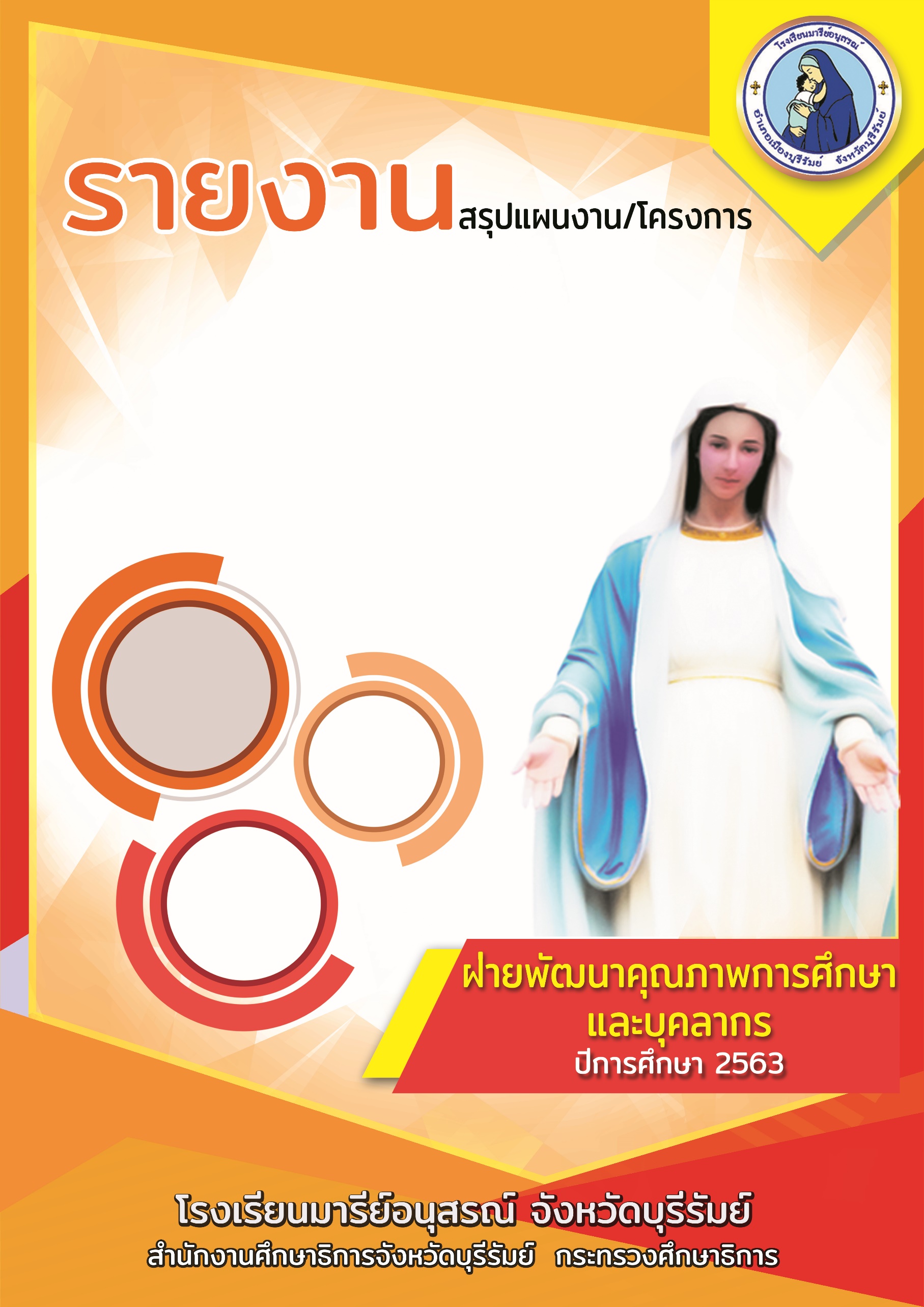 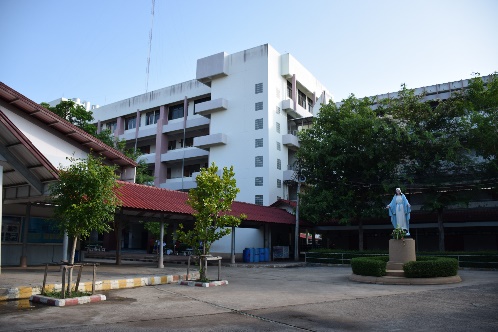 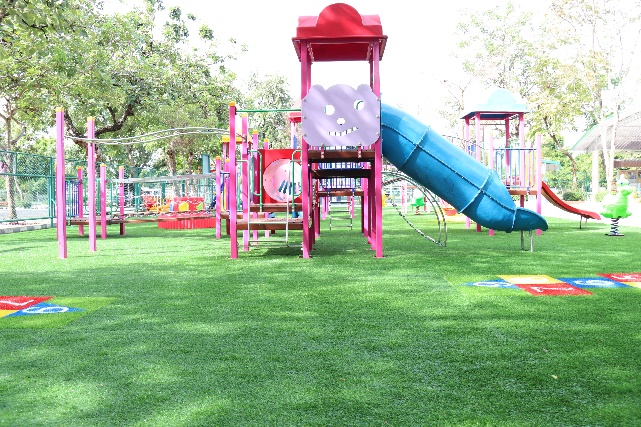 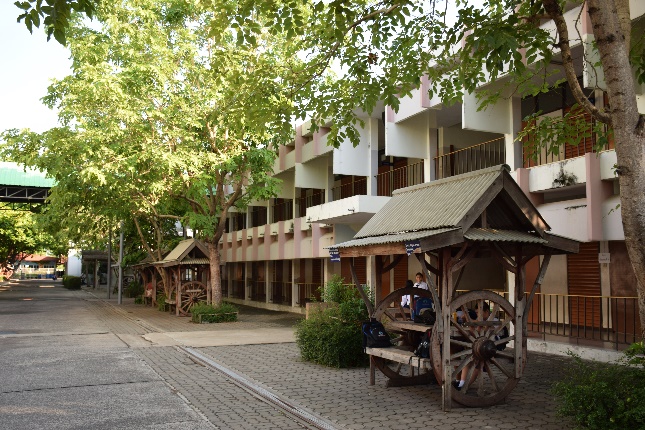 คำนำเอกสารฉบับนี้เป็นเอกสารรายงานผลการดำเนินงานกิจกรรมจัดทำบอร์ดทำเนียบครู บุคลากรและพนักงาน โรงเรียนมารีย์อนุสรณ์ ปีการศึกษา 2563	ทั้งนี้ในการดำเนินงานผู้จัดทำขอขอบพระคุณคณะผู้บริหารโรงเรียนมารีย์อนุสรณ์ที่ชี้แนะแนวทางและให้คำปรึกษา  จนผลการดำเนินงานในครั้งนี้ประสบผลสำเร็จ  ลุล่วงไปด้วยดี  ผู้จัดทำหวังเป็นอย่างยิ่งว่าเอกสารฉบับนี้จะเป็นแนวทางการดำเนินงานในครั้งต่อไป	หากมีข้อผิดพลาดประการใดผู้จัดทำจะได้นำไปปรับปรุงในครั้งต่อไป				                                นางวัชราภรณ์  เยอะประโคน							              ผู้จัดทำสารบัญเรื่อง										        หน้าคำนำ											กสารบัญ											ขรายงานสรุปแผนงานบริหารฝ่ายพัฒนาคุณภาพการศึกษาและบุคลากร			1สรุปผลการดำเนินงานตามตัวชี้วัดความสำเร็จ					2จุดเด่นของแผนงาน/โครงงาน/กิจกรรมครั้งนี้	      					3ผลการวิเคราะห์ข้อมูล                                                                             	5ภาคผนวก										6      แผนงานบริหารฝ่ายพัฒนาคุณภาพการศึกษาและบุคลากร				7สรุปค่าใช้จ่ายแผนงานบริหารฝ่ายพัฒนาคุณภาพการศึกษาและบุคลากร	         11รายงานการประชุม							         19คำสั่งแต่งตั้งคณะกรรมการดำเนินงาน					         22แบบสอบถามความพึงพอใจต่อการจัดทำบอร์ดทำเนียบครู บุคลากรทางกรศึกษา        25ประมวลภาพการจัดทำบอร์ดทำเนียบครู  บุคลากรและพนักงาน		         27	    		   แบบรายงานผลการประเมิน แผนงาน/โครงการ/กิจกรรมฝ่าย  	พัฒนาคุณภาพการศึกษาและบุคลากร  	โรงเรียนมารีย์อนุสรณ์ภาคเรียนที่  1  ปีการศึกษา  2563***********************************************************************************************ชื่อโครงการ/ กิจกรรม  	จัดบอร์ดทำเนียบครู  บุคลากรและพนักงาน หน่วยงานที่รับผิดชอบงานบริหารฝ่ายพัฒนาคุณภาพการศึกษา ฝ่าย พัฒนาคุณภาพการศึกษาและบุคลากรตอบสนองแผนพัฒนาโรงเรียน:พันธกิจข้อที่   6    ยุทธศาสตร์ข้อที่   8    เป้าหมายข้อที่	1  ตอบสนองมาตรฐานการศึกษา สมศ.รอบ 4:  มาตรฐานที่     2	ประเด็นที่	2.2	ตอบสนองมาตรฐานของโรงเรียน : มาตรฐานที่    2      ตัวบ่งชี้ที่	  2.1,2.2	  	ผู้รับผิดชอบ 	1. นางรวงทอง  ศรีศุภมิตร	2. นางวัชราภรณ์ เยอะประโคนระยะเวลาดำเนินการ	เริ่ม  31 ส.ค. 2563 ถึง 30 พ.ย. 2563เป้าหมาย  	เชิงปริมาณ ร้อยละ 90 ของครูและบุคลากรโรงเรียนมารีย์อนุสรณ์ บุรีรัมย์มีความพึงพอใจการทำเนียบครูเชิงคุณภาพ  ครูและบุคลากรโรงเรียนมารีย์อนุสรณ์ บุรีรัมย์มีบอร์ดทำเนียบครู และบุคลากรที่ชัดเจนตัวชี้วัดความสำเร็จ ร้อยละ 90 ครูและบุคลากรโรงเรียนมารีย์อนุสรณ์ บุรีรัมย์มีความพึงพอใจการทำเนียบครูที่ชัดเจน4. สรุปวิธีดำเนินการ (ที่ปฏิบัติจริง)	มีการเชิญคณะกรรมการที่ได้รับการแต่งตั้งในการรับผิดชอบแต่ละหน้าที่  ประสานงานกับทุกฝ่ายที่เกี่ยวข้องในการดำเนินงาน  จัดประชุมหัวหน้าสายชั้น  หัวหน้าสาระ  และผู้ที่เกี่ยวข้องทุกฝ่าย  ตรวจสอบข้อมูลและสรุปรายชื่อครูที่ปฏิบัติงาน  ประชุมวางแผน  นำเสนอผู้บริหาร  ดำเนินการตามคำสั่งที่ได้รับมอบหมาย  จัดทำบอร์ดทำเนียบครู  บุคลากรทางการศึกษา ปีการศึกษา 2563 และได้สรุปผลการดำเนินงาน  โดยได้ดำเนินการดังต่อไปนี้5. งบประมาณตั้งไว้ 14,600 บาท 	จ่ายจริง  18,106  บาท  	คงเหลือ  -  บาท เกินงบประมาณที่ตั้งไว้  3,506 บาท เนื่องจาก จัดทำทำเนียบบุคลากรทั้งหมด  โดยใช้วัสดุอุปกรณ์ที่มีความคงทนและมีราคาสูง  6. วิธีการติดตาม/เครื่องมือการประเมินผลการปฏิบัติงาน	6.1  เครื่องมือ  แบบสอบถามความพึงพอใจการจัดทำบอร์ดทำเนียบครู  บุคลากรและพนักงาน ปีการศึกษา 2563									6.2  วิธีติดตาม  จัดทำบอร์ดทำเนียบครู บุคลากรและพนักงานโรงเรียนมารีย์อนุสรณ์ บุรีรัมย์หลังจัดทำบอร์ดทำเนียบ แจกแบบสอบถามความพึงพอใจต่อการจัดทำ ทำเนียบครู บุคลากรและพนักงานโรงเรียนมารีย์อนุสรณ์ บุรีรัมย์รวบรวมข้อมูลและวิเคราะห์ข้อมูลค่าเฉลี่ย  ค่าเบี่ยงเบียนมาตรฐาน  และค่าร้อยละแหล่งข้อมูล (ในภาคผนวก)  แผนงานบริหารฝ่ายพัฒนาคุณภาพการศึกษาและบุคลากร กิจกรรมจัดทำบอร์ดทำเนียบครู บุคลากรและพนักงานบันทึกข้อความ เสนอขออนุมัติงบประมาณกิจกรรมจัดทำบอร์ดทำเนียบครู บุคลากรและพนักงานเอกสารการจ่ายเงินรายงานการประชุมคณะกรรมการดำเนินงาน คำสั่งแต่งตั้งคณะกรรมการดำเนินงานและกำหนดการแบบสอบถามความพึงพอใจต่อกิจกรรมจัดทำบอร์ดทำเนียบครู บุคลากรและพนักงาน7. สรุปผลการดำเนินงาน8. สรุปผลในภาพรวม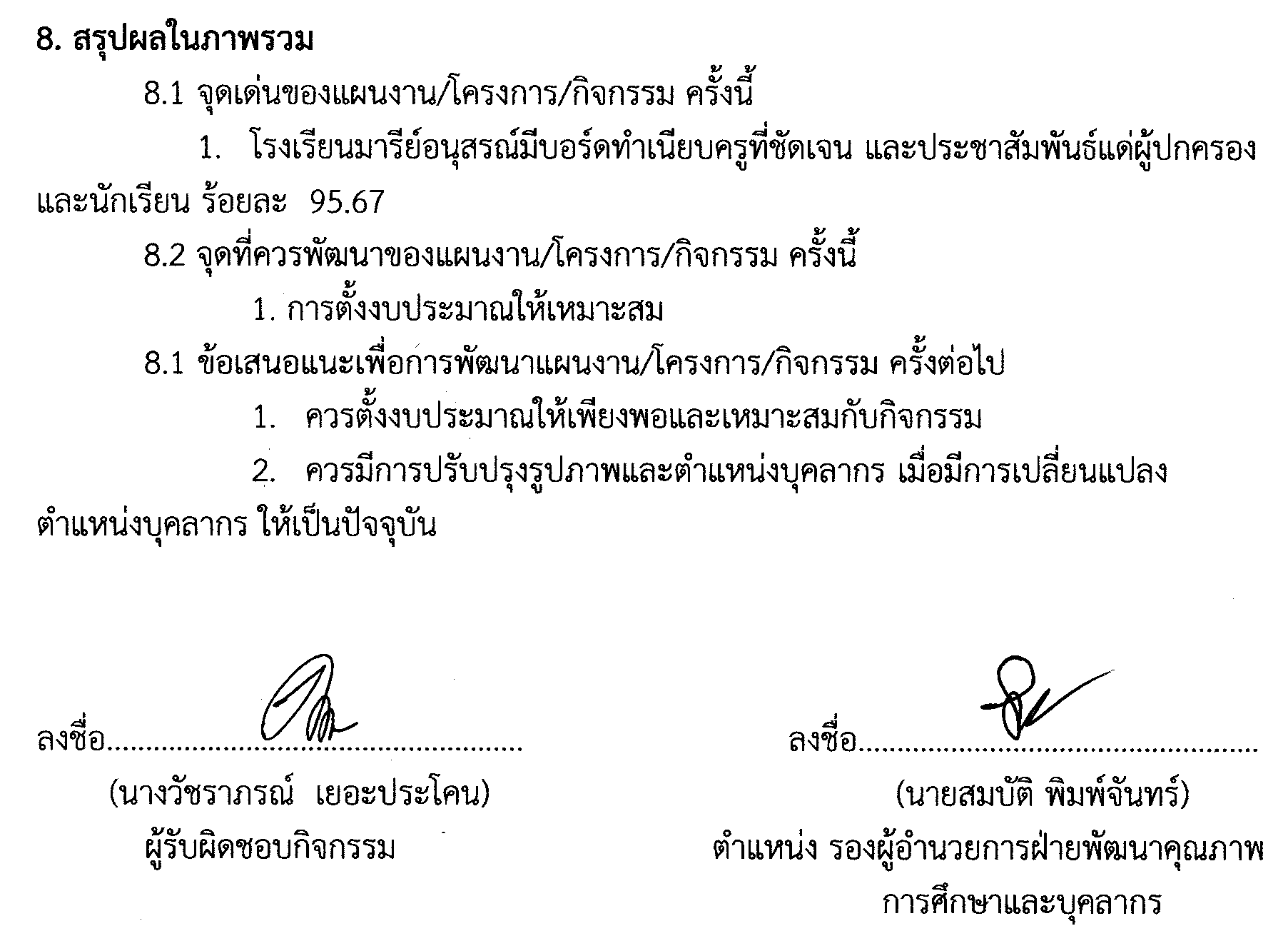 จุดเด่นของแผนงาน/โครงการ/กิจกรรม ครั้งนี้โรงเรียนมารีย์อนุสรณ์มีบอร์ดทำเนียบครูที่ชัดเจน และประชาสัมพันธ์แด่ผู้ปกครองและนักเรียน ร้อยละ  95.678.2 จุดที่ควรพัฒนาของแผนงาน/โครงการ/กิจกรรม ครั้งนี้1. การตั้งงบประมาณให้เหมาะสมข้อเสนอแนะเพื่อการพัฒนาแผนงาน/โครงการ/กิจกรรม ครั้งต่อไปควรตั้งงบประมาณให้เพียงพอและเหมาะสมกับกิจกรรมควรมีการปรับปรุงรูปภาพและตำแหน่งบุคลากร เมื่อมีการเปลี่ยนแปลงตำแหน่งบุคลากร ให้เป็นปัจจุบัน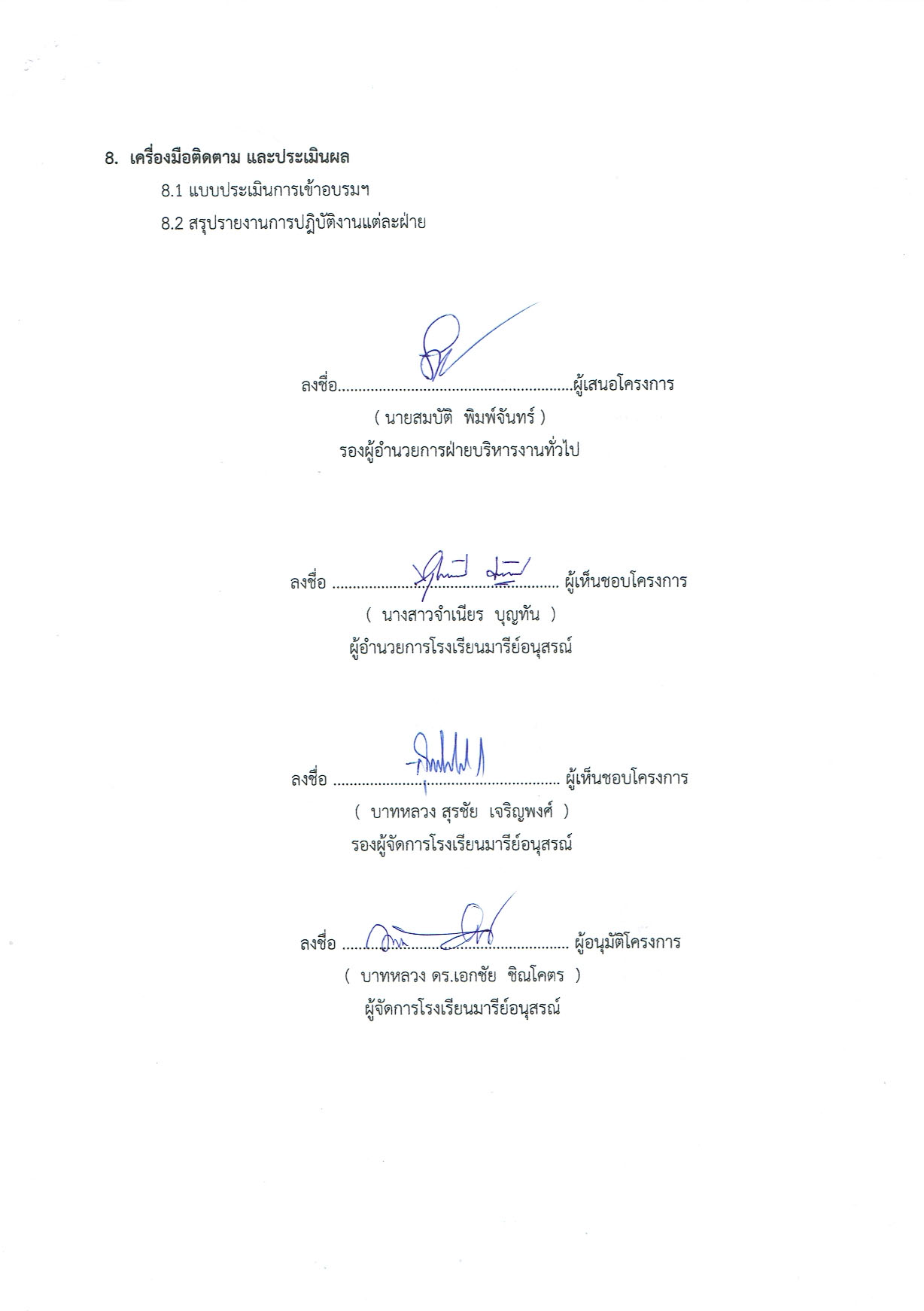 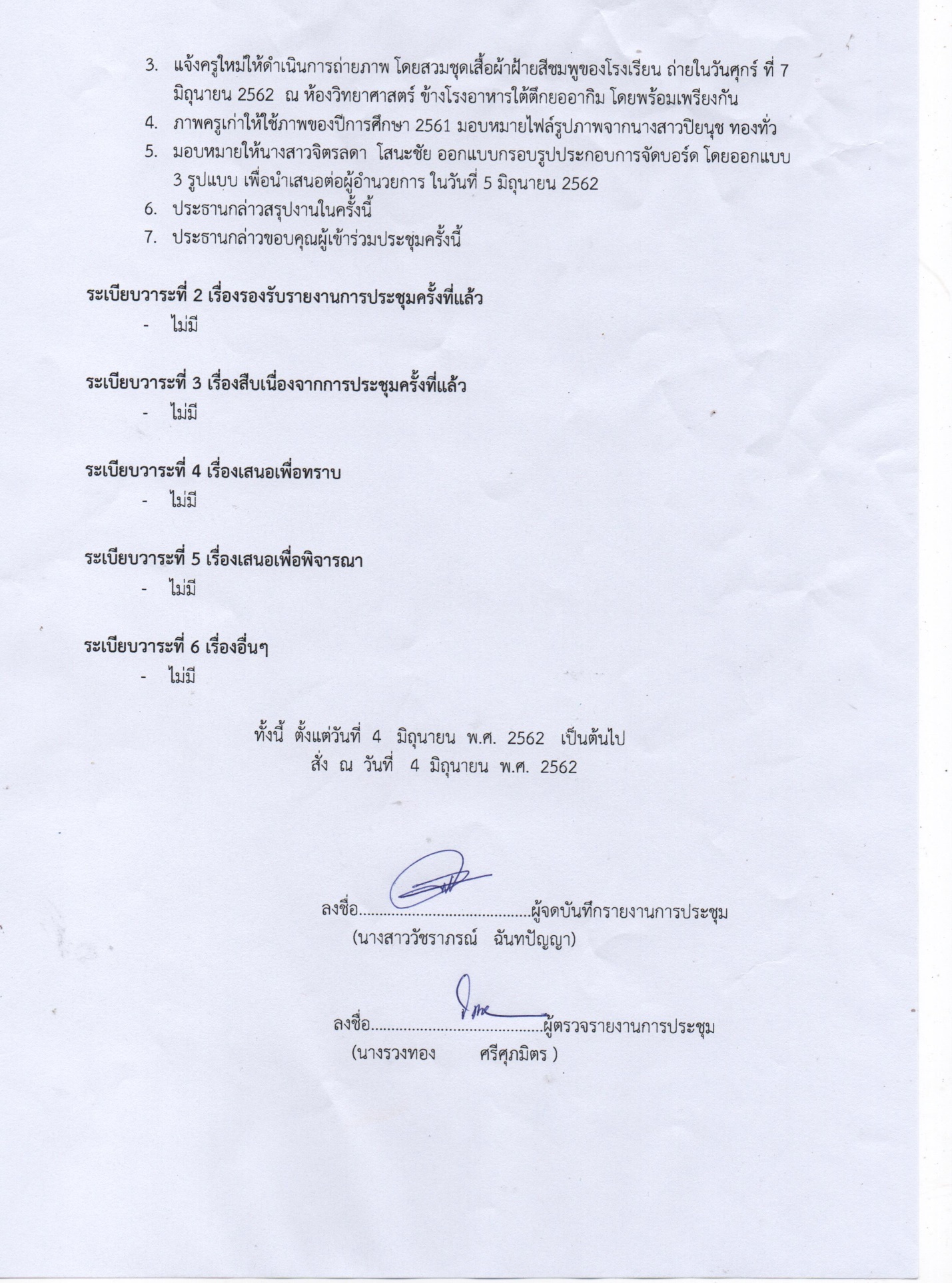 ลงชื่อ......................................................			ลงชื่อ....................................................                    (นางวัชราภรณ์  เยอะประโคน)		    		(นายสมบัติ พิมพ์จันทร์)ผู้รับผิดชอบกิจกรรม	   ตำแหน่ง รองผู้อำนวยการฝ่ายพัฒนาคุณภาพ         การศึกษาและบุคลากรหมายเหตุ  ได้แนบเอกสารหลักฐานประกอบการประเมินมาพร้อมกันนี้แล้วสรุปผลการพิจารณา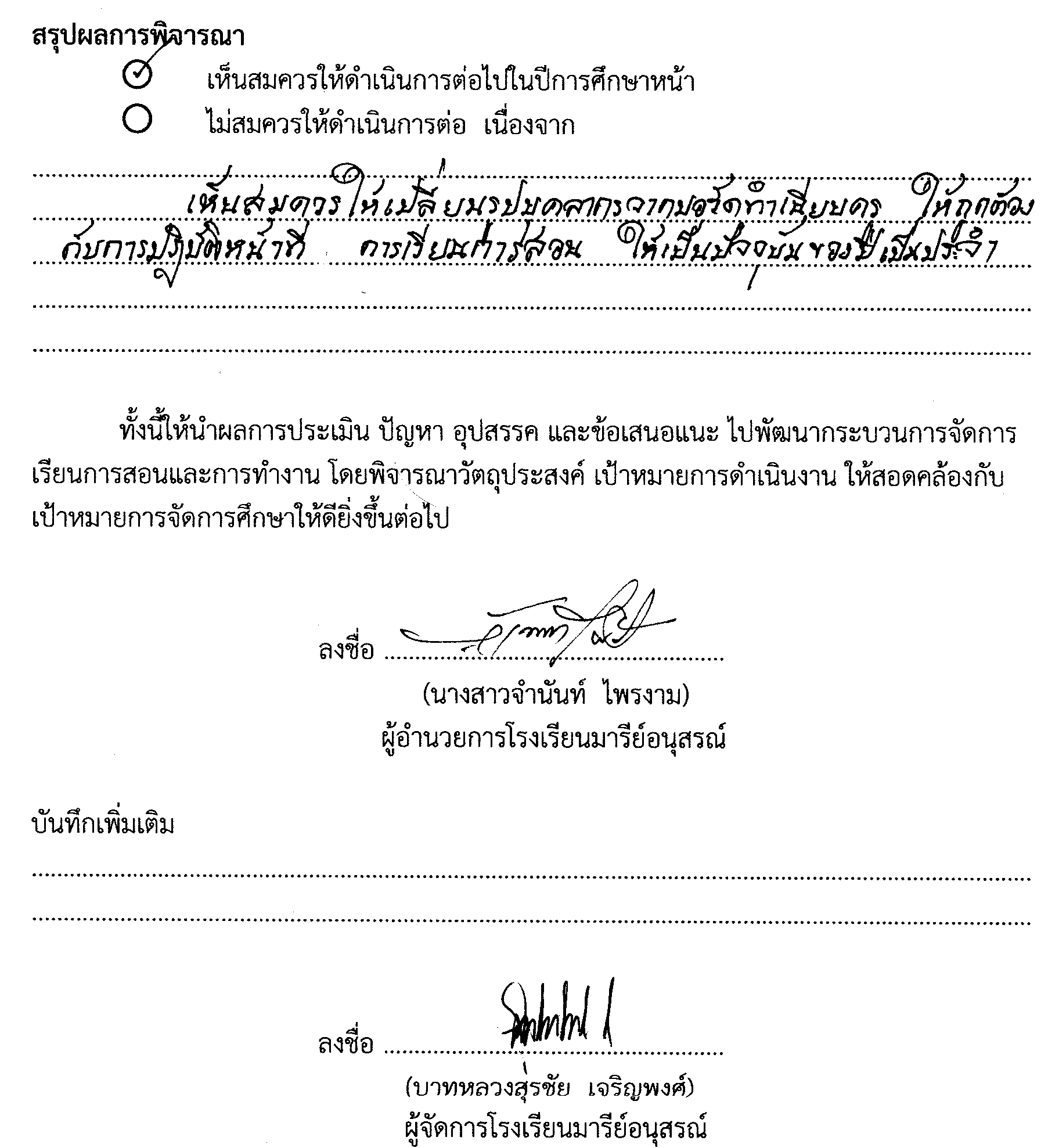 		เห็นสมควรให้ดำเนินการต่อไปในปีการศึกษาหน้า	 	ไม่สมควรให้ดำเนินการต่อ  เนื่องจาก...........................................................................................................................................................................................................................................................................................................................................................................................................................................................................................................................................................................................................................................................................................................................................................................................................................	ทั้งนี้ให้นำผลการประเมิน ปัญหา อุปสรรค และข้อเสนอแนะ ไปพัฒนากระบวนการจัดการเรียนการสอนและการทำงาน โดยพิจารณาวัตถุประสงค์ เป้าหมายการดำเนินงาน ให้สอดคล้องกับเป้าหมายการจัดการศึกษาให้ดียิ่งขึ้นต่อไป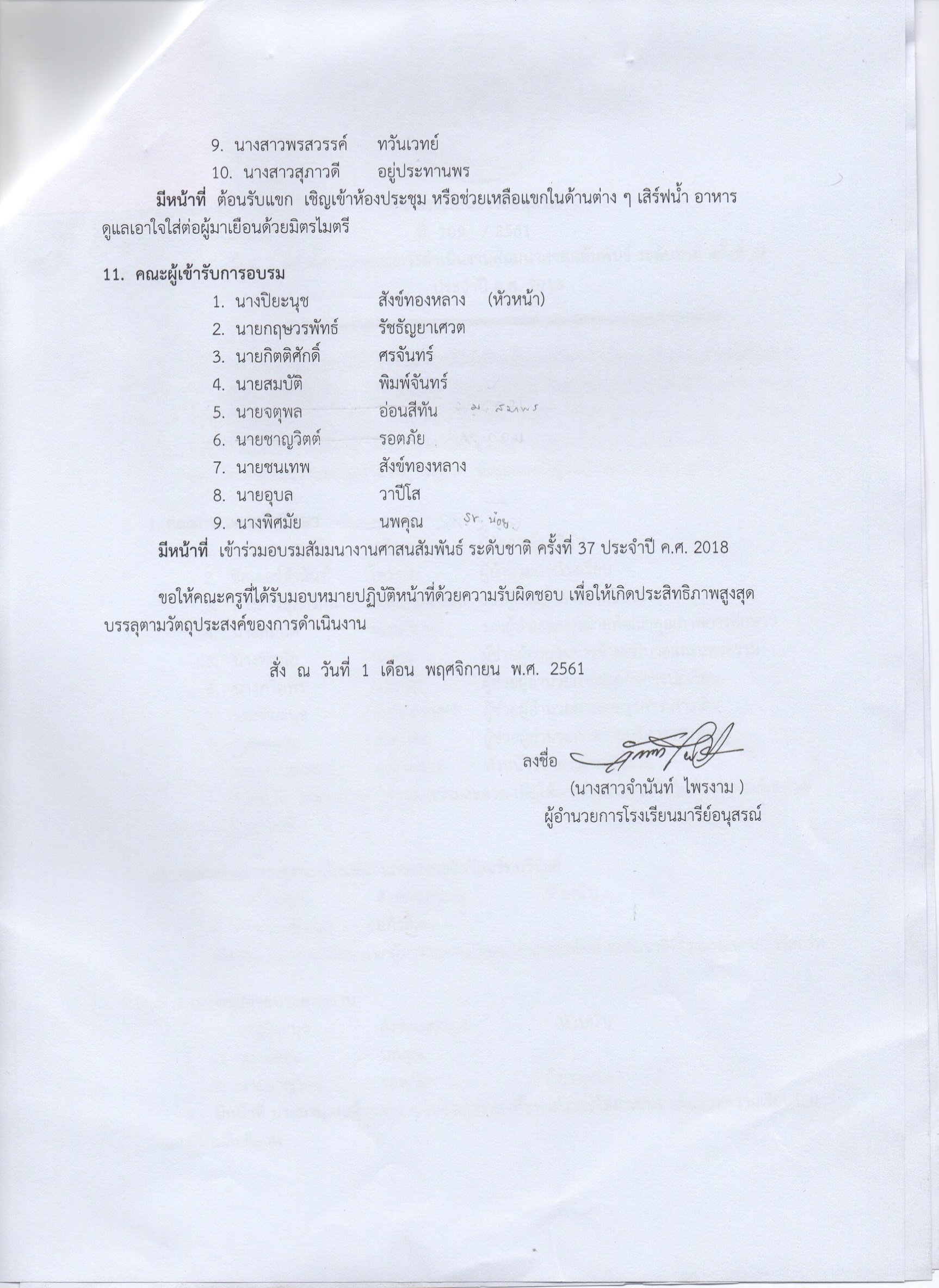 			   ลงชื่อ ……………………………………………….         (นางสาวจำนันท์  ไพรงาม)  				ผู้อำนวยการโรงเรียนมารีย์อนุสรณ์บันทึกเพิ่มเติม............................................................................................................................................................... ผลการวิเคราะห์ข้อมูลความพึงพอใจต่อการจัดทำบอร์ดทำเนียบครู บุคลากรและพนักงานโรงเรียนมารีย์อนุสรณ์  ปีการศึกษา 2563ผลการวิเคราะห์ข้อมูลตารางที่  1  แสดงความความพึงพอใจของครู บุคลากร  ต่อการจัดทำบอร์ดทำเนียบครู บุคลากรและพนักงาน ปีการศึกษา  2563จากตารางที่  1  พบว่าความพึงพอใจของครู บุคลากร  ต่อการจัดทำบอร์ดทำเนียบครู บุคลากรและพนักงาน ปีการศึกษา 2563  ในภาพรวมมีความพึงพอใจ  มากที่สุด  โดยมีค่าเฉลี่ย     คิดเป็นร้อยละ  95.67เมื่อพิจารณารายข้อพบว่า ข้อที่ 1 บุคลากรได้รับความรู้หรือประโยชน์จากการจัดทำบอร์ดทำเนียบครู บุคลากรและพนักงานอยู่ในระดับมากที่สุด มีค่าเฉลี่ย   4.82 คิดเป็นร้อยละ  96.40สรุปประโยชน์ที่ท่านได้รับจากการจัดทำบอร์ดทำเนียบครูในครั้งนี้สามารถนำข้อมูลรายชื่อครูไปใช้ในการทำงานได้รู้จักบุคลากรภายในโรงเรียนได้ครบถ้วนท่านสามารถนำข้อมูลที่ได้รับไปใช้ประโยชน์ได้อย่างไร นำข้อมูลไปใช้ในงานเอกสารส่วนอื่นๆ  ได้ภาคผนวก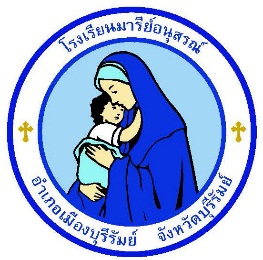 ลำดับที่   1     หน่วยงาน   งานบริหารฝ่ายพัฒนาคุณภาพการศึกษาและบุคลากร		ฝ่าย   พัฒนาคุณภาพการศึกษาและบุคลากร						ตอบสนองแผนพัฒนาโรงเรียน: พันธกิจข้อที่   6 ยุทธศาสตร์ข้อที่   8 เป้าหมายข้อที่   1	ตอบสนองมาตรฐานการศึกษา สมศ.รอบ 4:  มาตรฐานที่ 2  ประเด็นที่  2.2		ตอบสนองมาตรฐานของโรงเรียน : มาตรฐานที่   2  ตัวบ่งชี้ที่    2.1,2.2			แบบประมาณการค่าใช้จ่ายหน่วยงาน  บริหารฝ่ายพัฒนาคุณภาพการศึกษาและบุคลากรฝ่ายพัฒนาคุณภาพการศึกษาและบุคลากรสรุปประเภทงบประมาณ งบโรงเรียน	   14,600	บาท		 งบจัดหา			บาท      รวมเป็นเงิน   14,600  บาท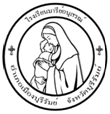 รายงานการประชุมครูจัดบอร์ดทำเนียบครู  บุคลากรและพนักงาน  ปีการศึกษา  2563ณ ห้องคอมพิวเตอร์ตึกยออากิม วันที่ 31 สิงหาคม 2563 เวลา 08.00 น.รายชื่อผู้เข้าร่วมประชุม นางวิลาวัลย์			บุญนำพานางสาวสุภาวดี		พูนประโคนนางอัญชิสา			ยืนยง	นางสาวมนฤญช์		อินทร์อุดม	นางสาวจรรยา		คนชุม		นาวเมทินี			ราชวงศ์นางสาวดวงใจ		แสนกล้านางสาวรัศมี			ทิรอดรัมย์นางสาวดารารัตน์		อัตโยโค		นางวัชราภรณ์		เยอะประโคน	นางสาวปิยะนุช		ทองทั่ว		นางสาวปิยะมาศ		ทองทั่ว	นางสาวจิตรลดา		โสนะชัย	นายธนกร			ทะสุนทร				 ระเบียบวาระที่ 1 เรื่องที่ประธานแจ้งเพื่อทราบตามแผนงานของฝ่ายพัฒนาคุณภาพฯ  งานบริหารงานทั่วไป  เรื่อง การจัดทำบอร์ดทำเนียบครู บุคลากรทางการศึกษา ปีการศึกษา 2563งานที่ได้รับมอบหมายจากผู้อำนวยการในการดำเนินการจัดทำบอร์ดทำเนียบครู บุคลากรทางการศึกษาให้จัดทำให้แล้วเสร็จแจ้งครูใหม่ให้ดำเนินการถ่ายภาพ โดยสวมชุดปฏิบัติการถ่ายในวันจันทร์ ที่ 21 ธันวาคม 2563  ณ ห้องคอมพิวเตอร์  ข้างโรงอาหารใต้ตึกยออากิม โดยพร้อมเพรียงกันภาพครูเก่าให้ใช้ภาพของปีการศึกษา 2562 มอบหมายไฟล์รูปภาพจากนางสาวปิยนุช ทองทั่วมอบหมายให้นางสาวจิตรลดา  โสนะชัย ออกแบบกรอบรูปประกอบการจัดบอร์ด โดยออกแบบ 3 รูปแบบ เพื่อนำเสนอต่อผู้อำนวยการ ในวันที่ 31 สิงหาคม  2563ระเบียบวาระที่ 2 เรื่องรองรับรายงานการประชุมครั้งที่แล้วไม่มีระเบียบวาระที่ 3 เรื่องสืบเนื่องจากการประชุมครั้งที่แล้วไม่มีระเบียบวาระที่ 4 เรื่องเสนอเพื่อทราบไม่มีระเบียบวาระที่ 5 เรื่องเสนอเพื่อพิจารณาไม่มี  ระเบียบวาระที่ 6 เรื่องอื่นๆ ผู้อำนวยการเสนอให้จัดทำบอร์ดพนักงานทั้งนี้  ตั้งแต่วันที่  31   สิงหาคม  พ.ศ.  2563   เป็นต้นไป		สั่ง  ณ  วันที่   31 สิงหาคม  พ.ศ.  2563	ลงชื่อ..........................................ผู้จดบันทึกรายงานการประชุม    (นางวัชราภรณ์ เยอะประโคน)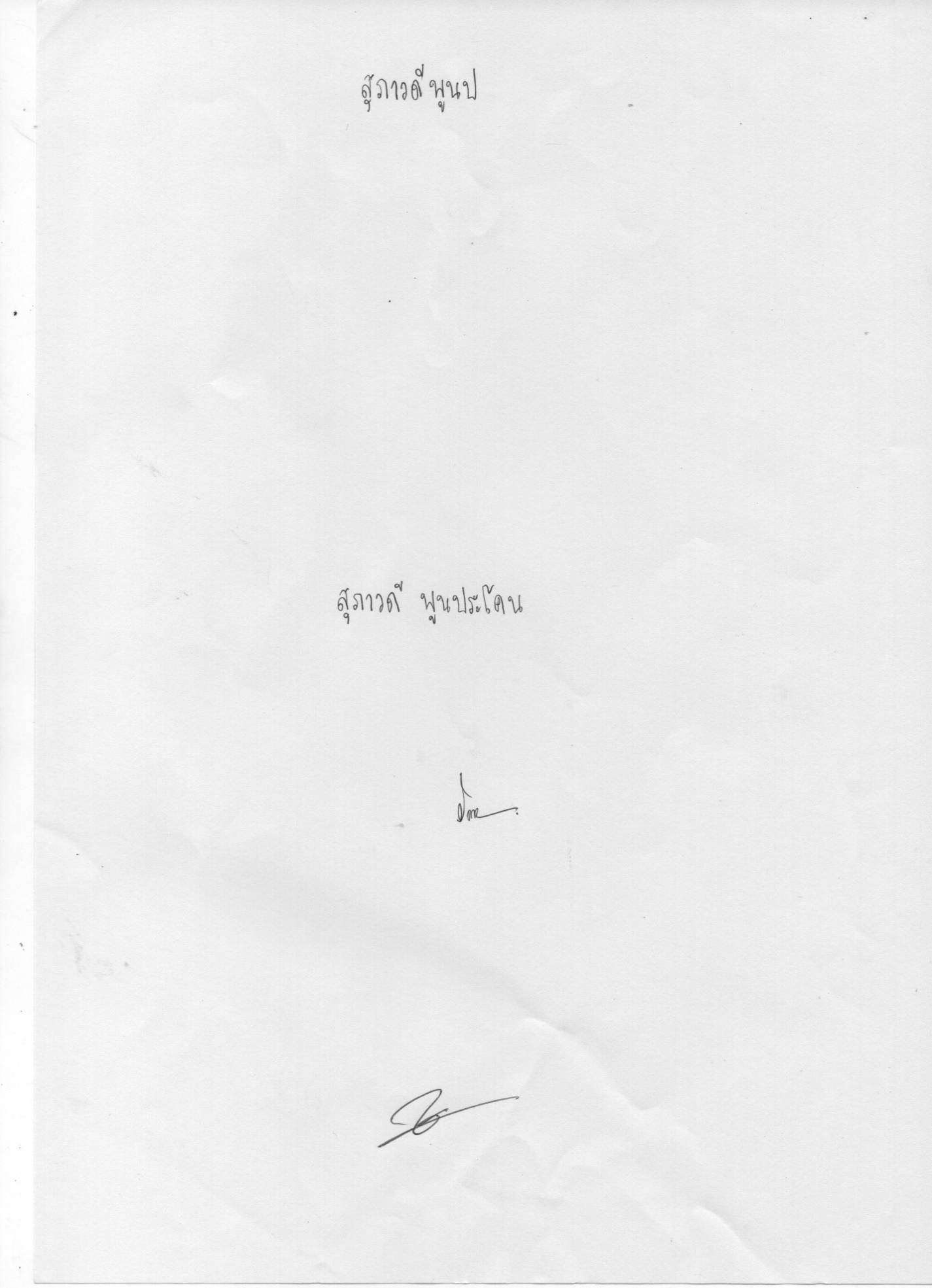 	ลงชื่อ..........................................ผู้ตรวจรายงานการประชุม		        (นางรวงทอง	ศรีศุภมิตร )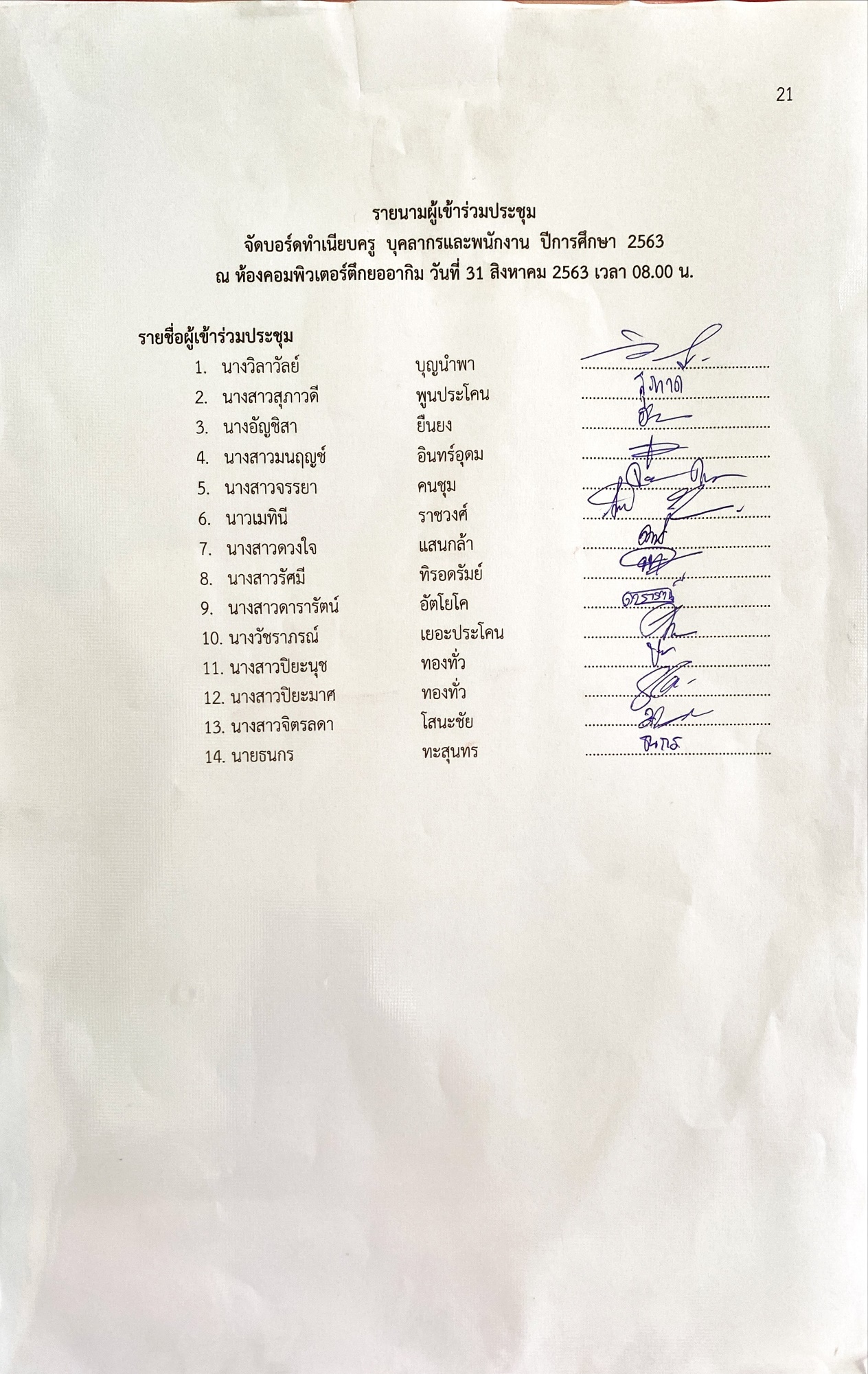 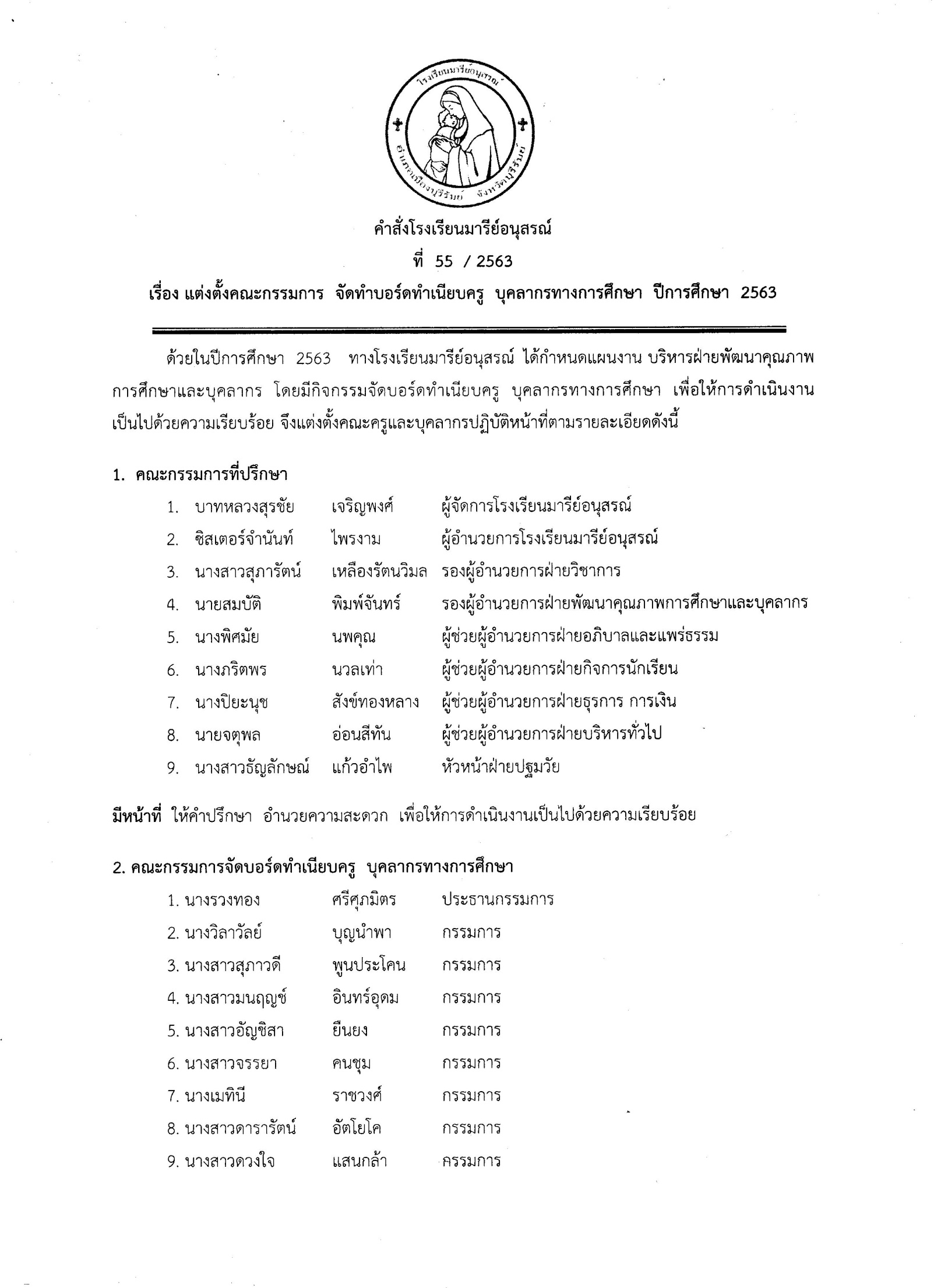 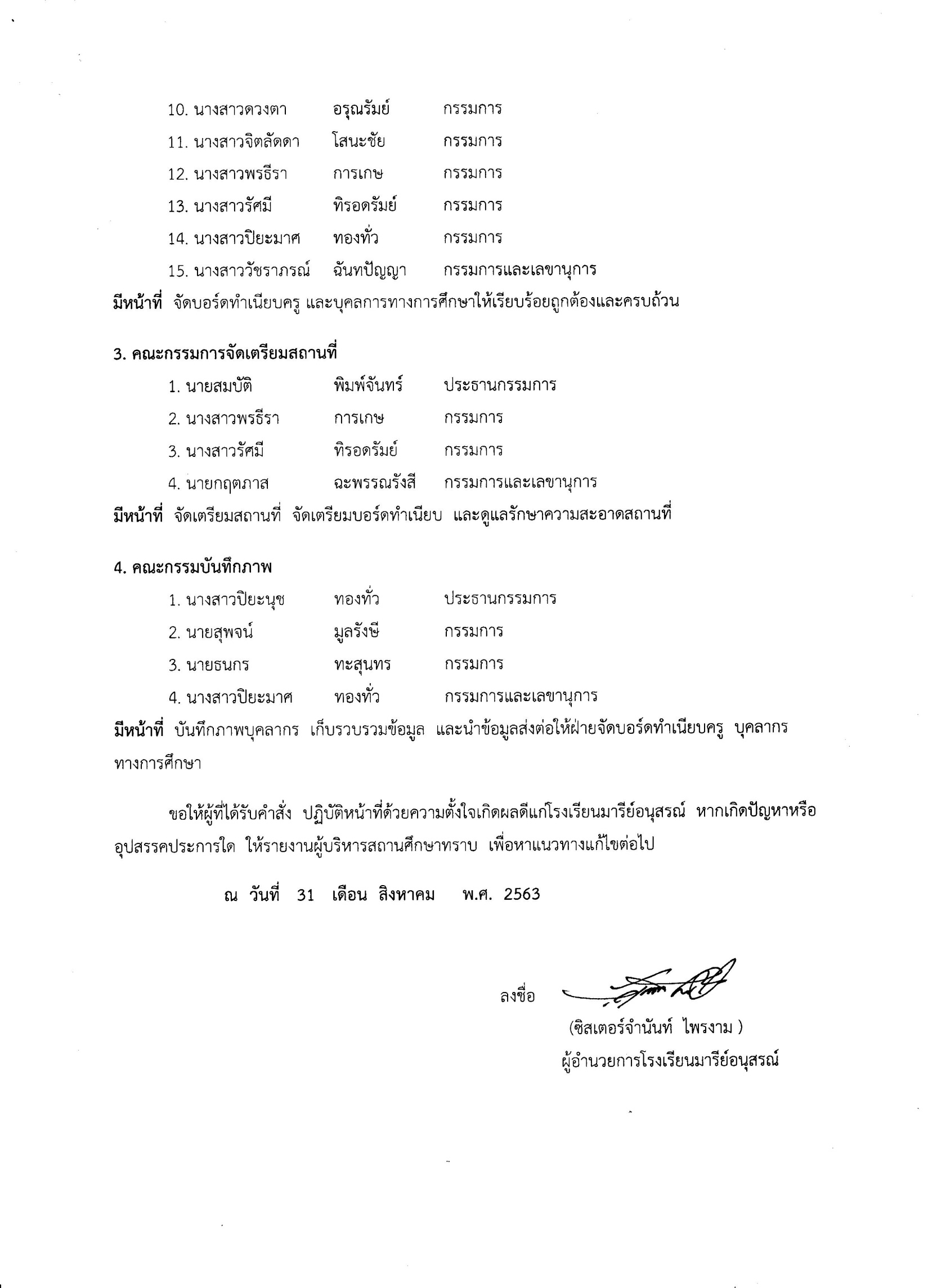 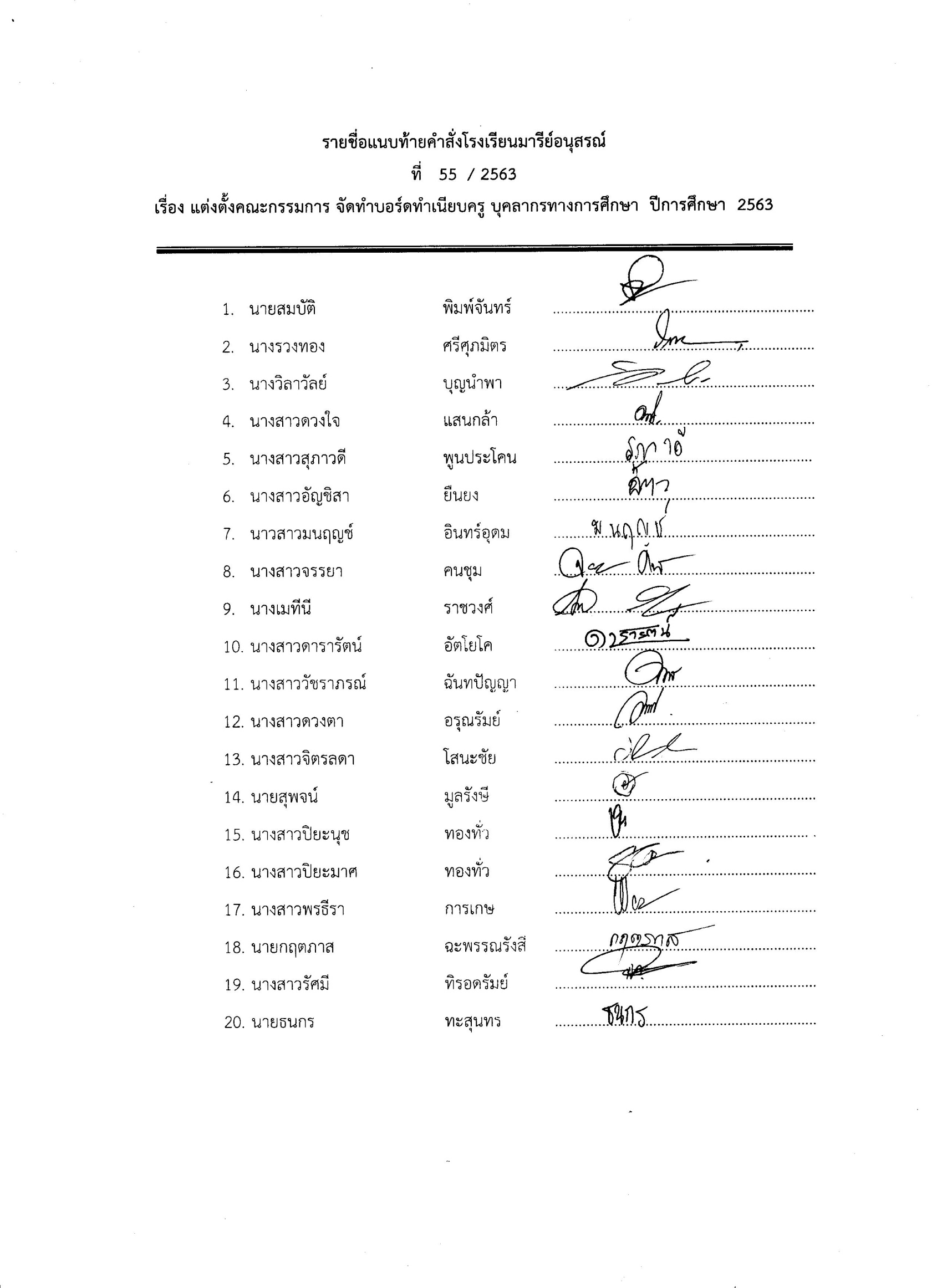 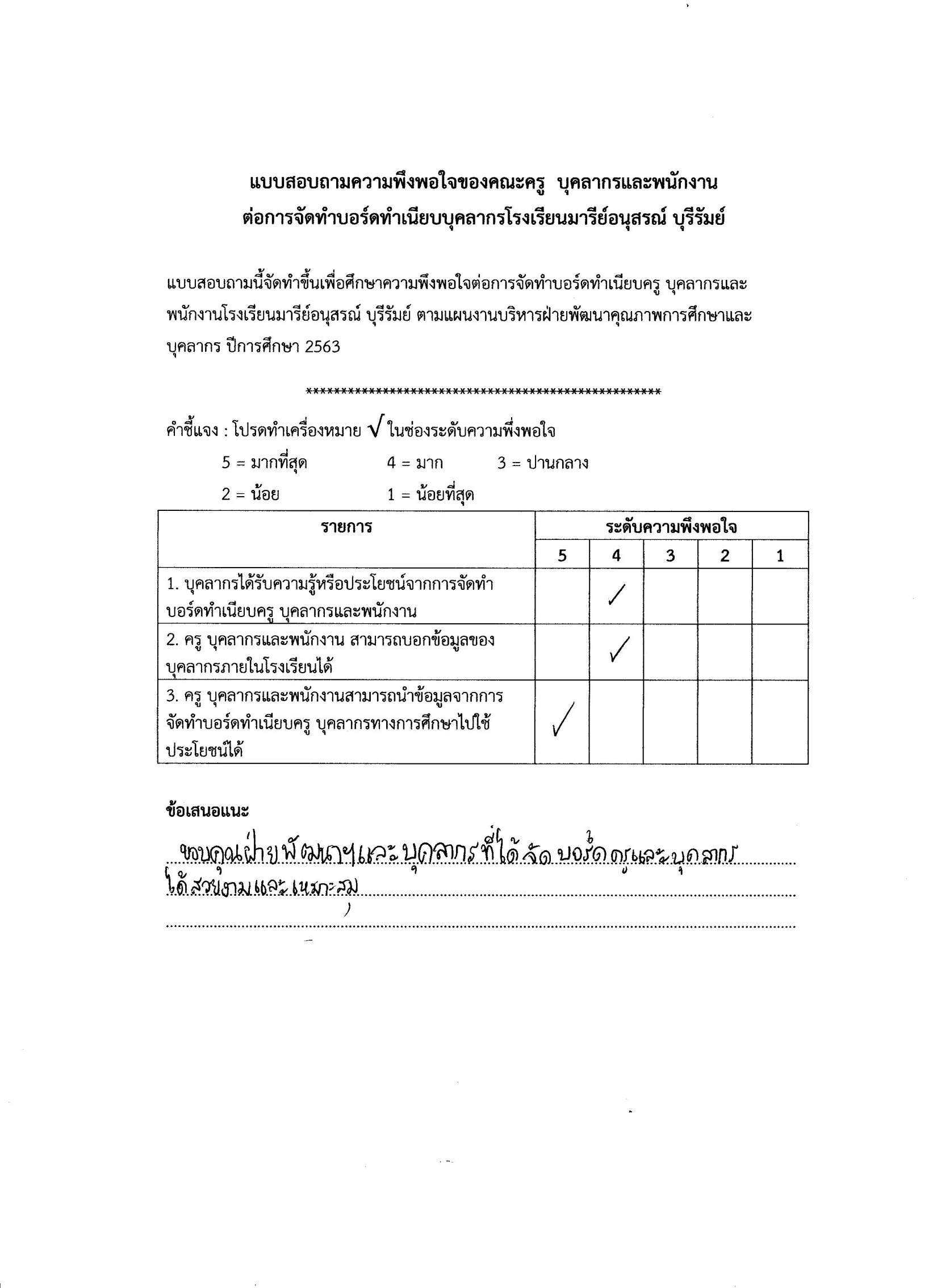 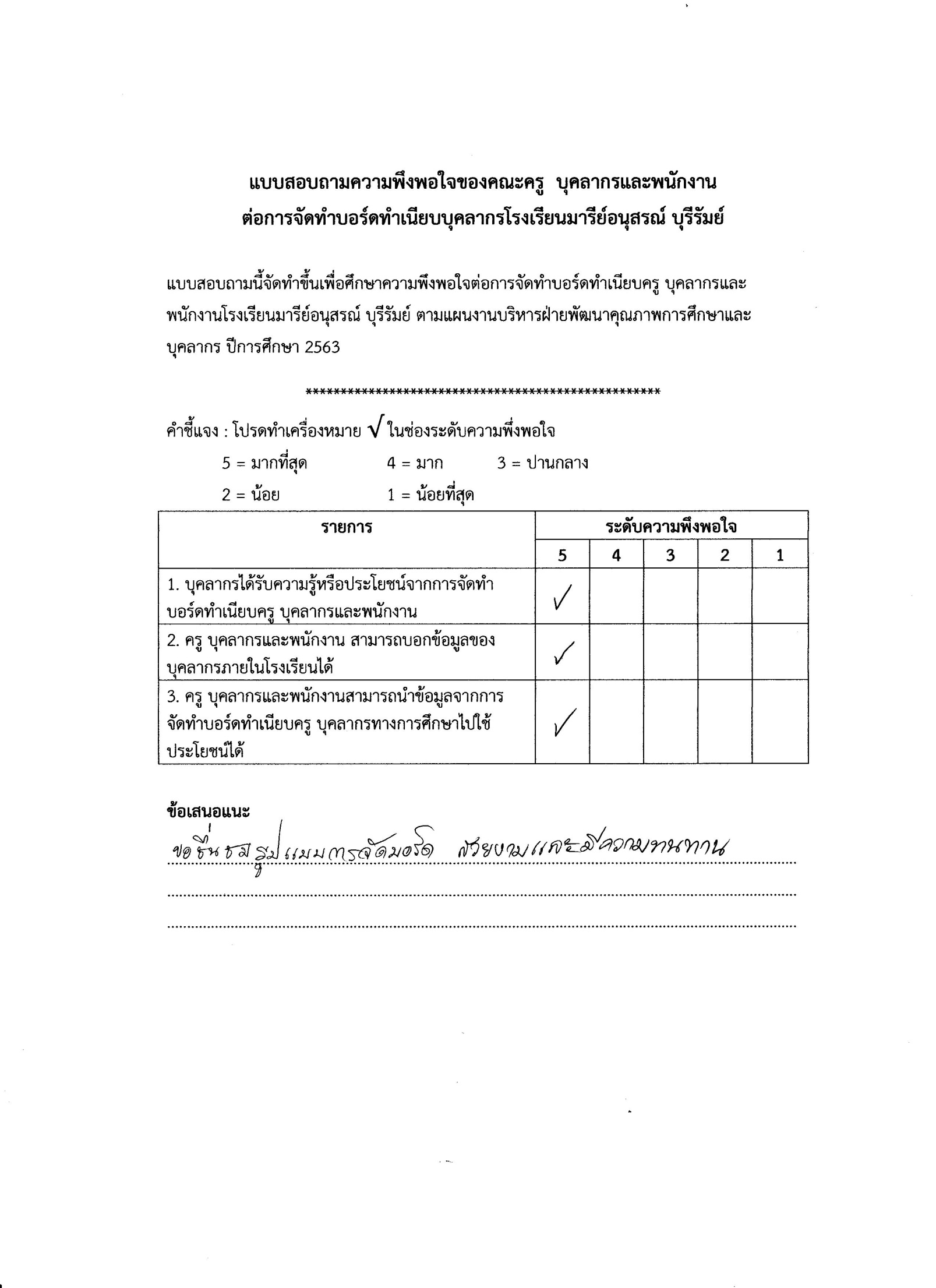 ประมวลภาพจัดทำบอร์ดทำเนียบครู บุคลากรและพนักงาน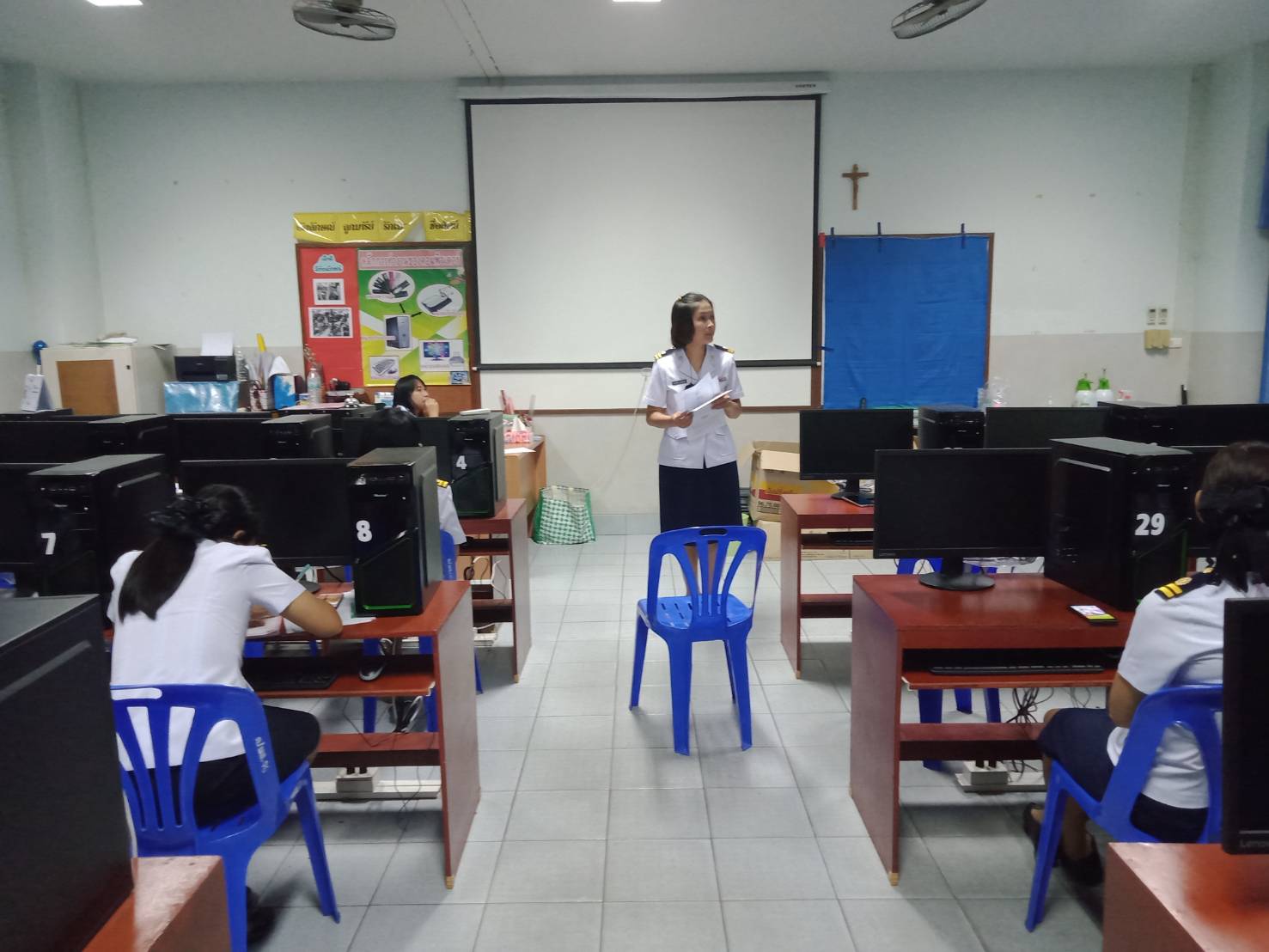 ประชุมฝ่ายพัฒนาฯ เพื่อจัดทำบอร์ดทำเนียบครู บุคลากร พนักงาน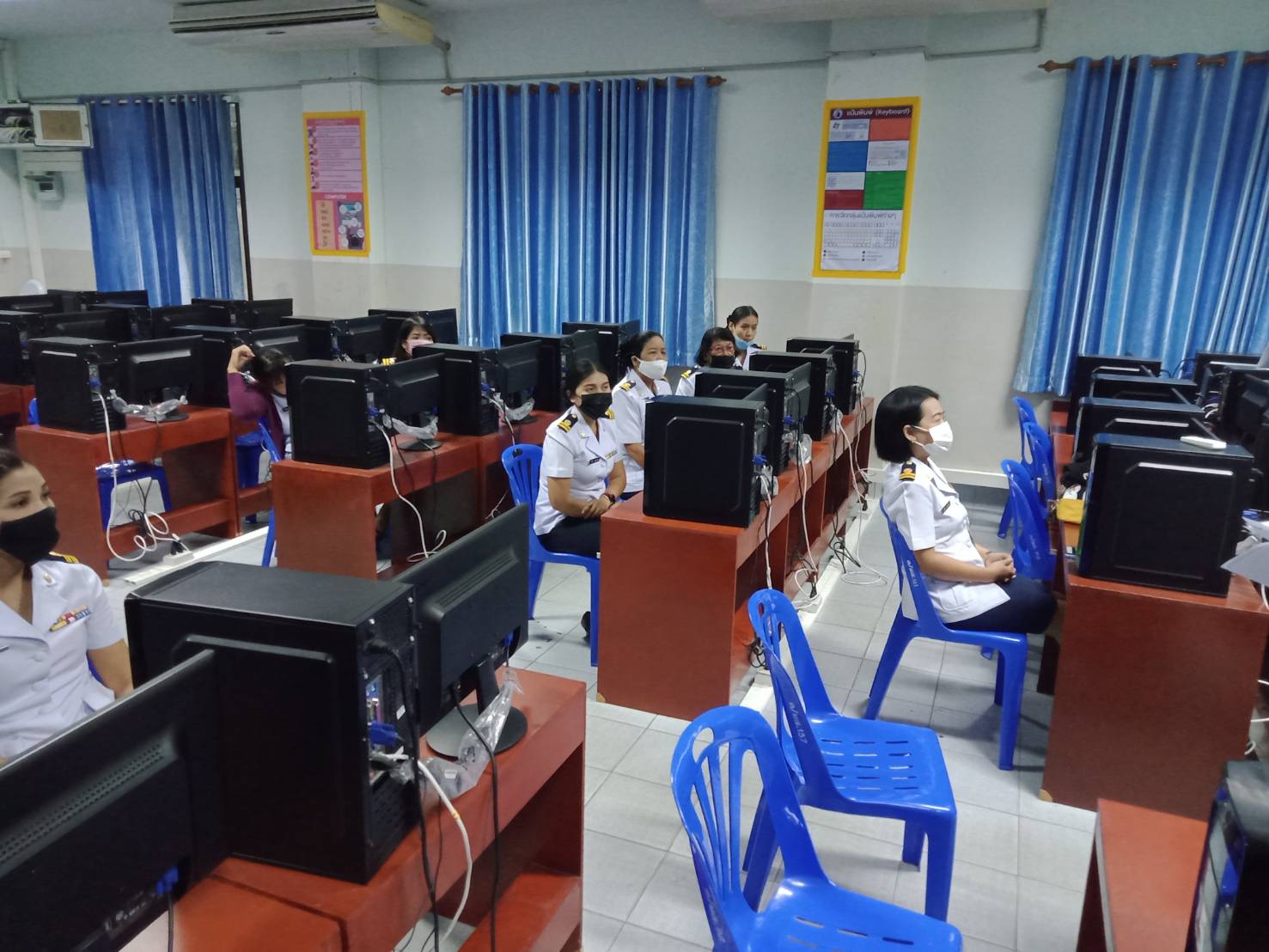 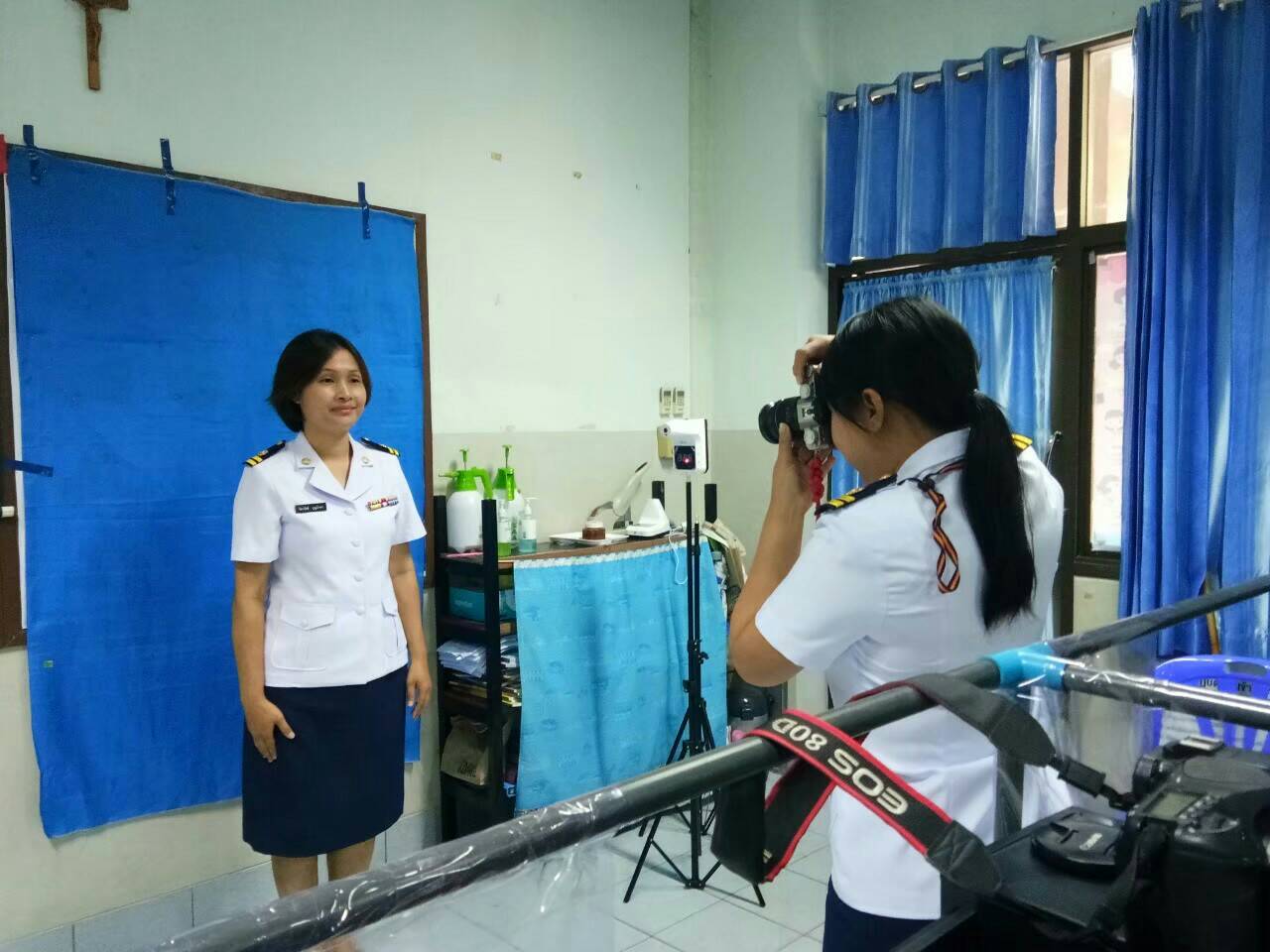 ครู บุคลากร ถ่ายภาพ เพื่อจัดทำบอร์ดทำเนียบ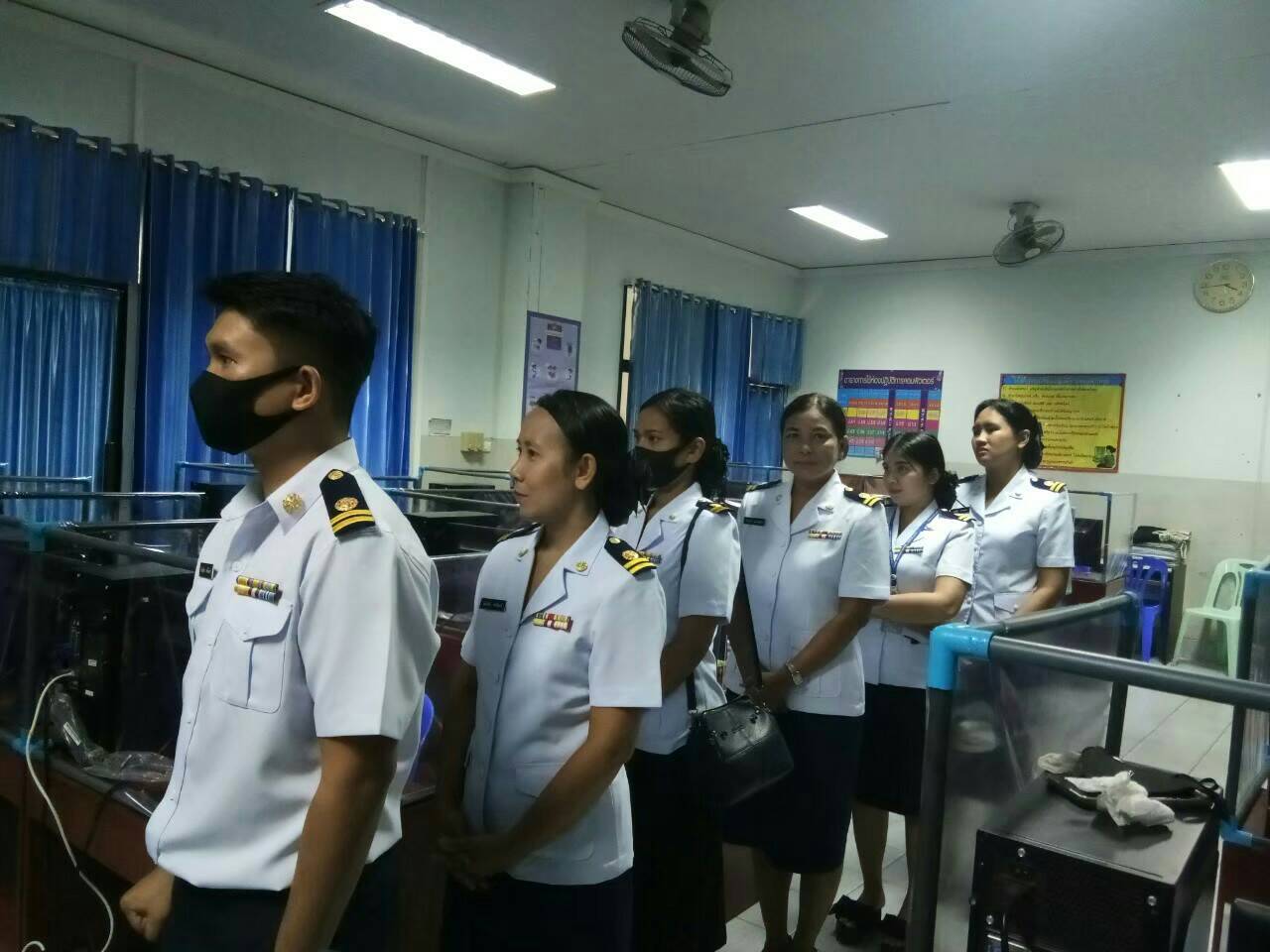 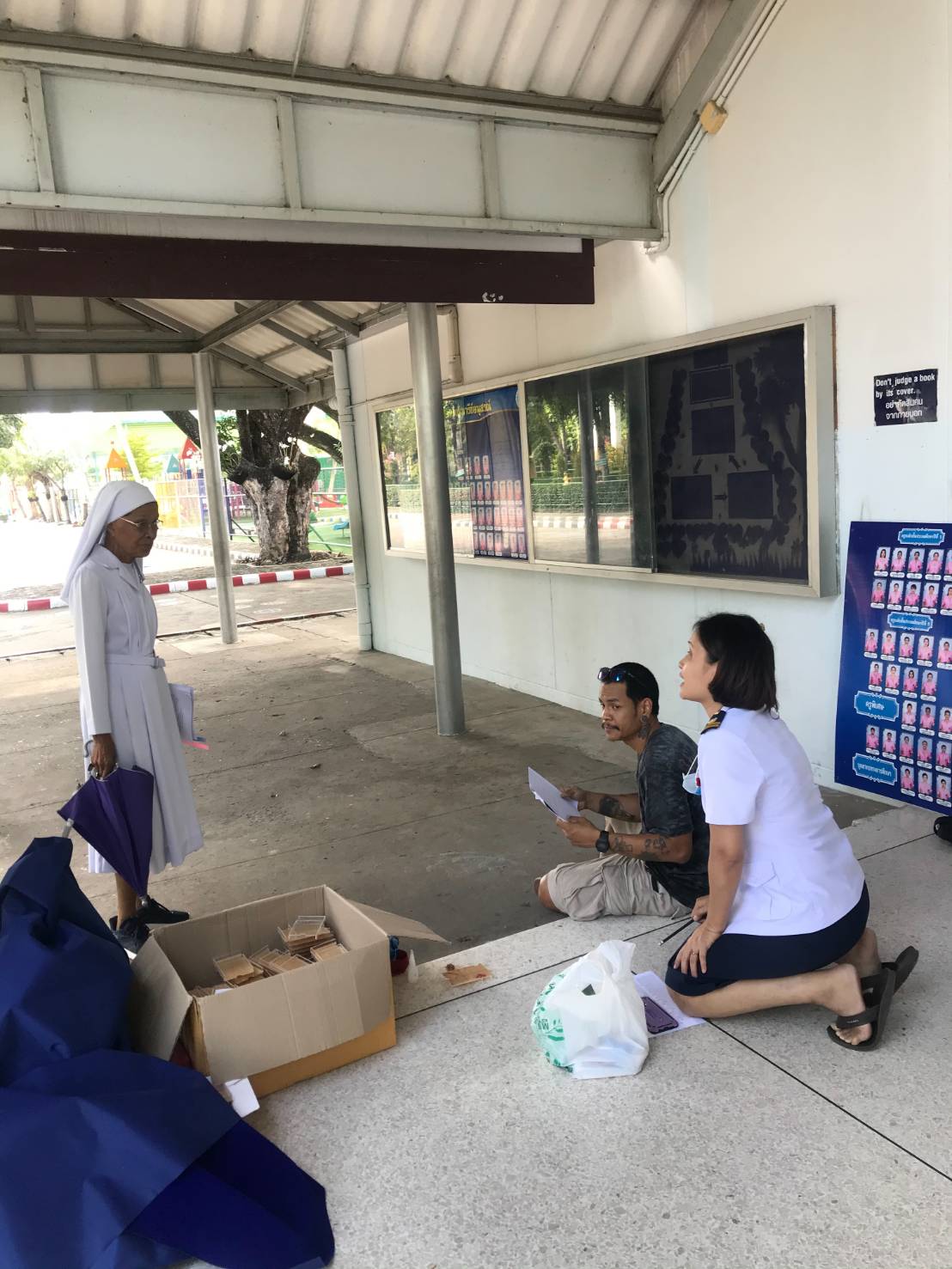 ผู้อำนวยการดูแลความสะดวกและให้คำแนะนำในการจัดบอร์ดทำเนียบบุคลากร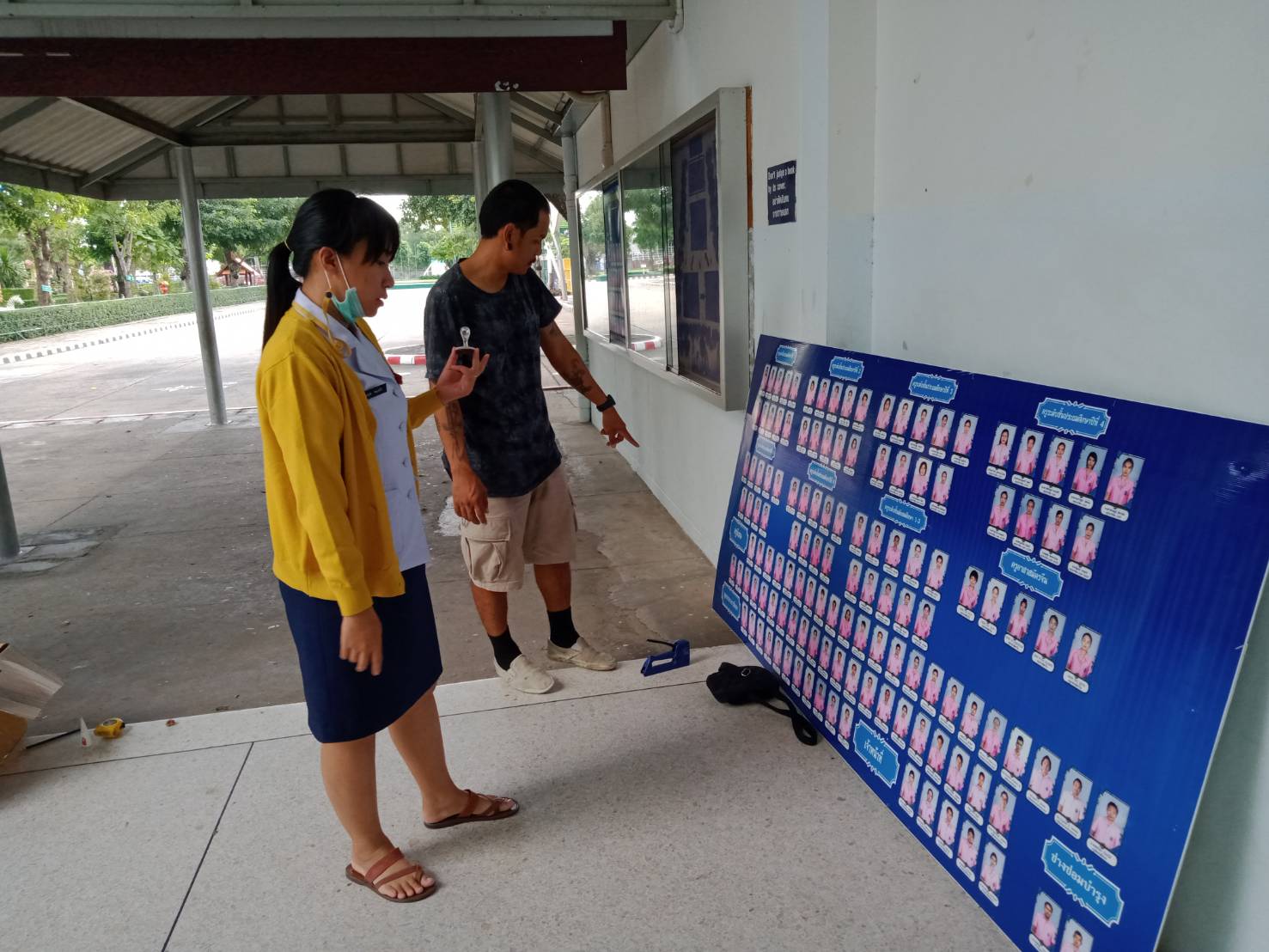 ทีมงาน ช่วยกันออกแบบบอร์ดทำเนียบบุคลากร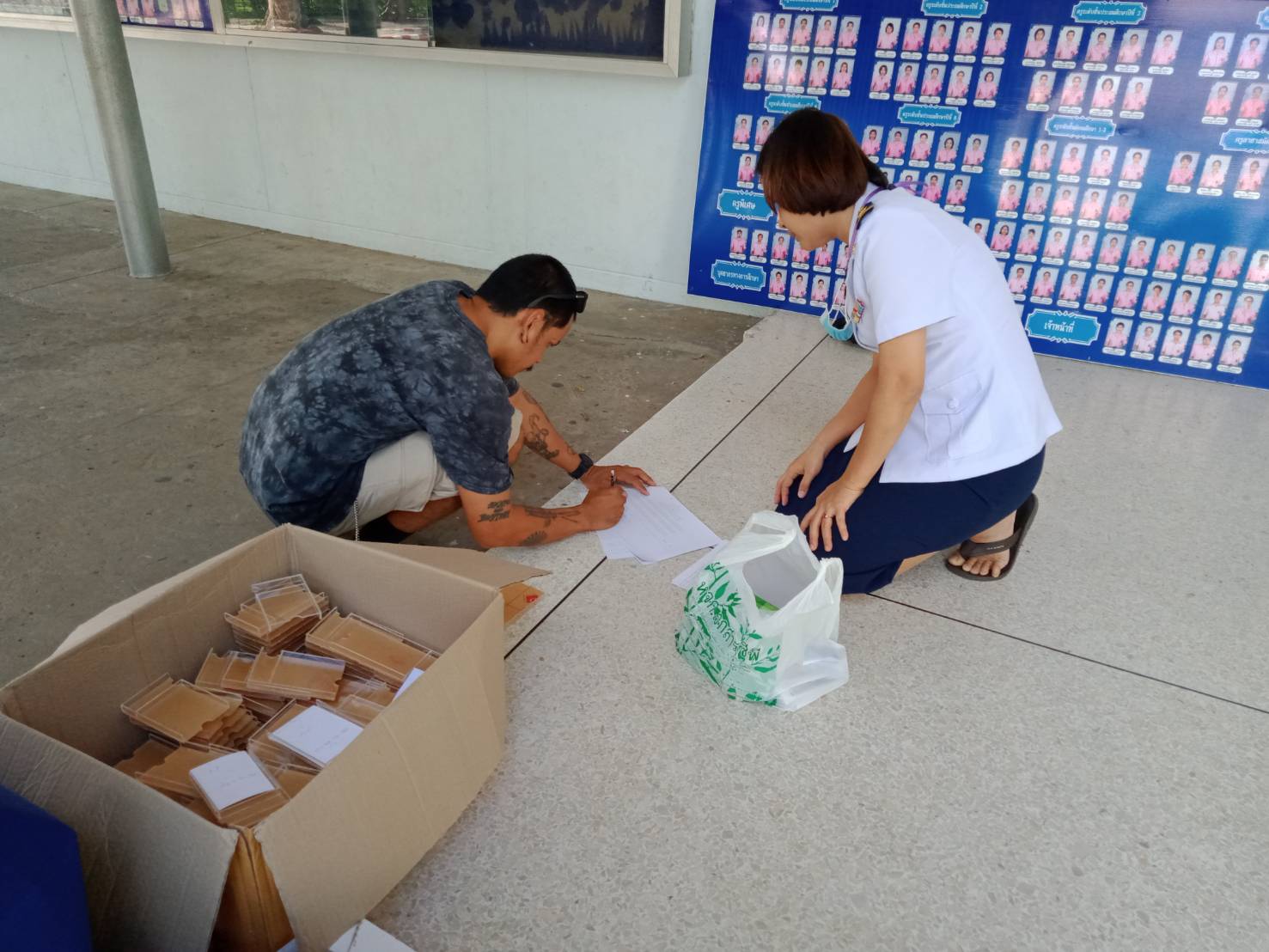 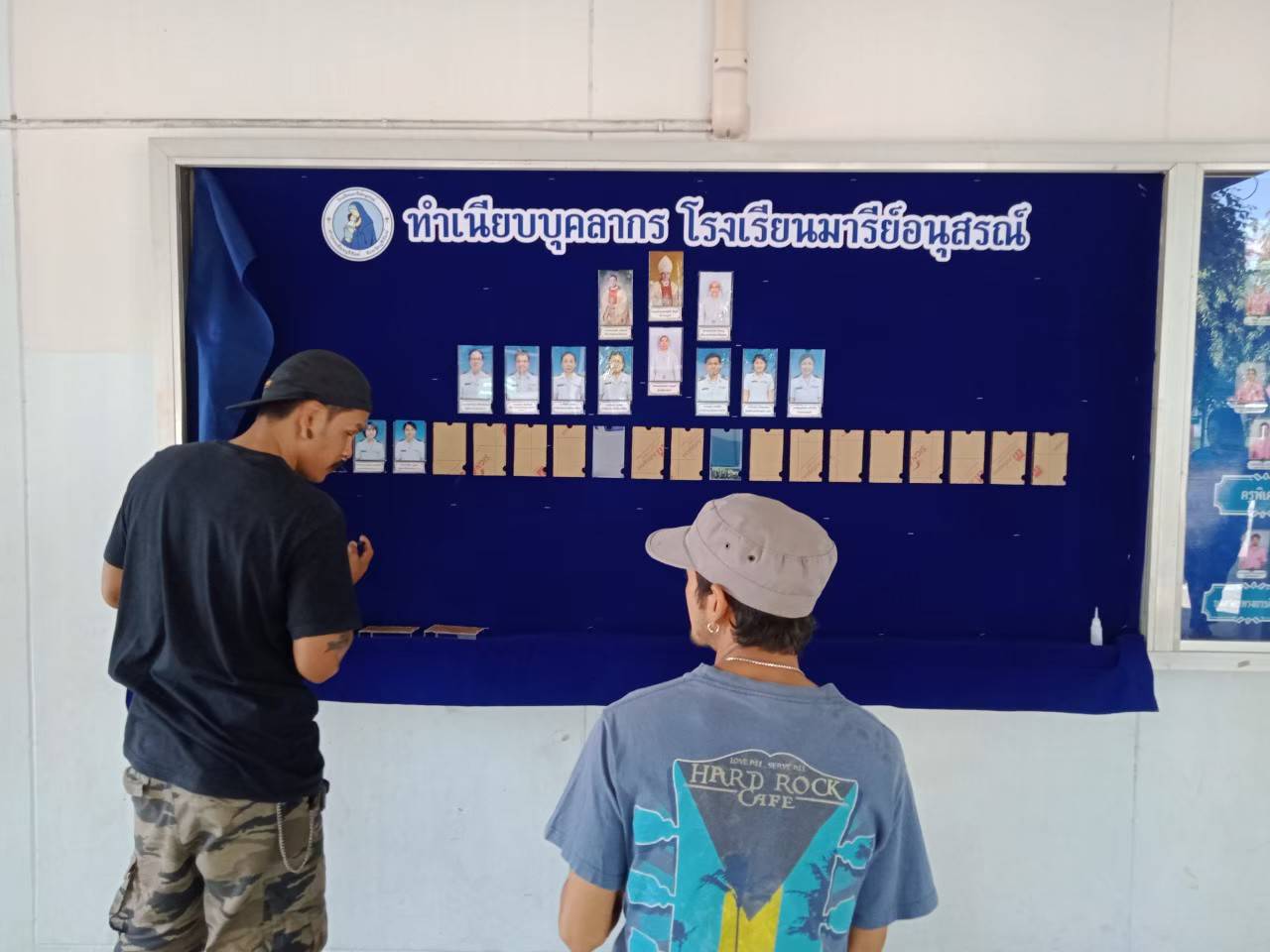 จัดทำกรอบรูปอะคริลิคและติดตั้ง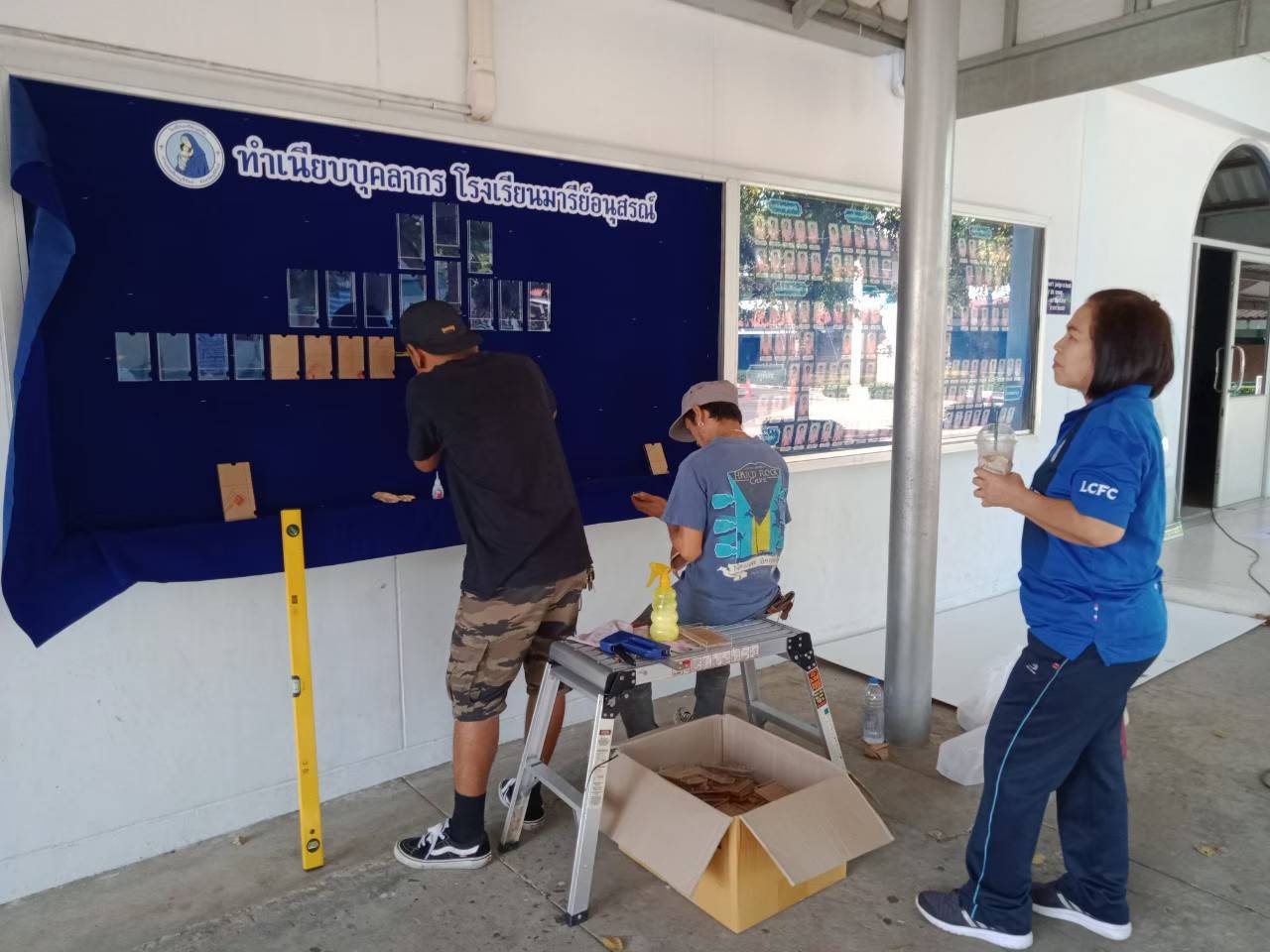 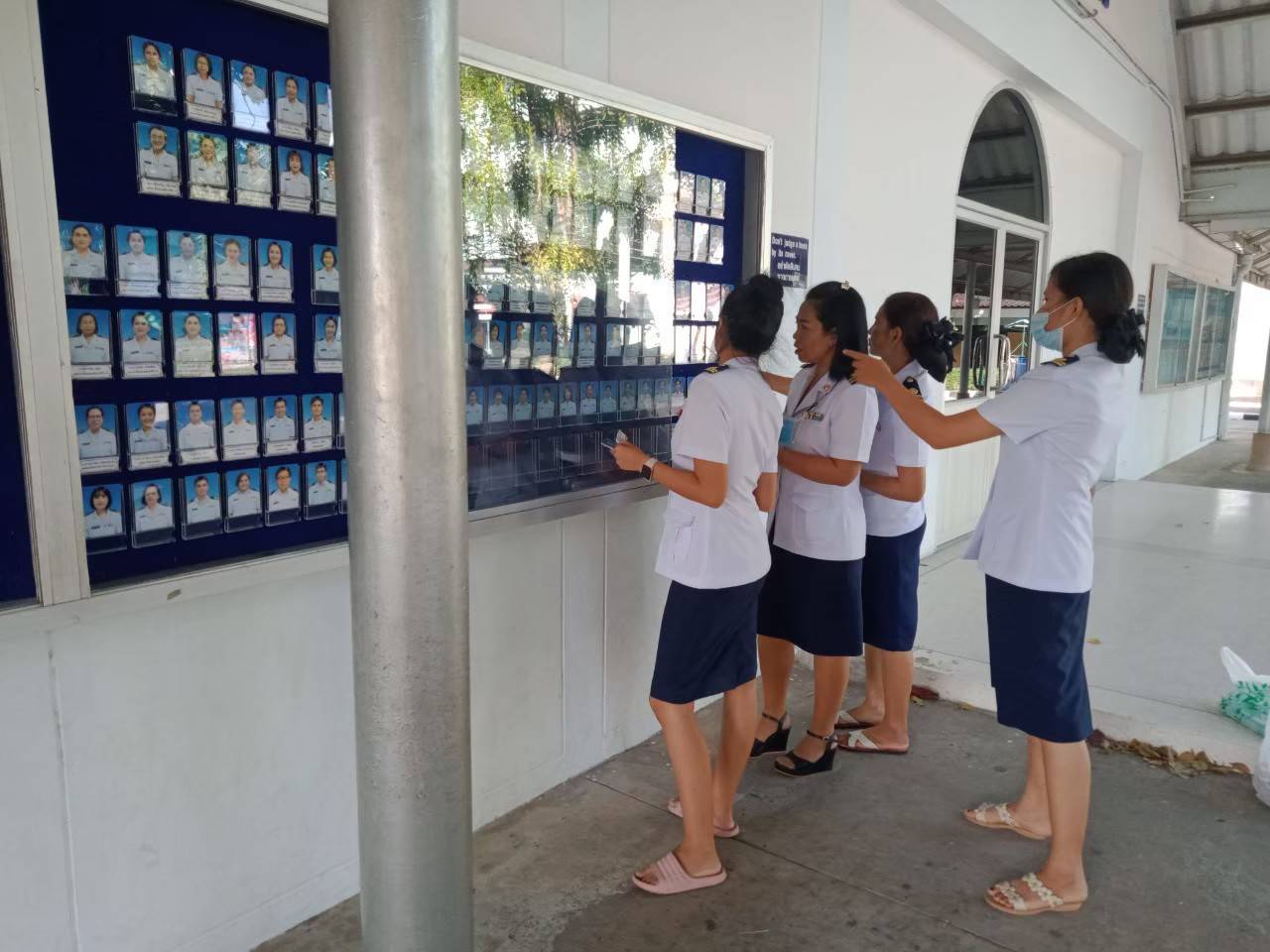 จัดรูปภาพครู บุคลากร ให้ตรงกับตำแหน่งของแต่ละระดับชั้น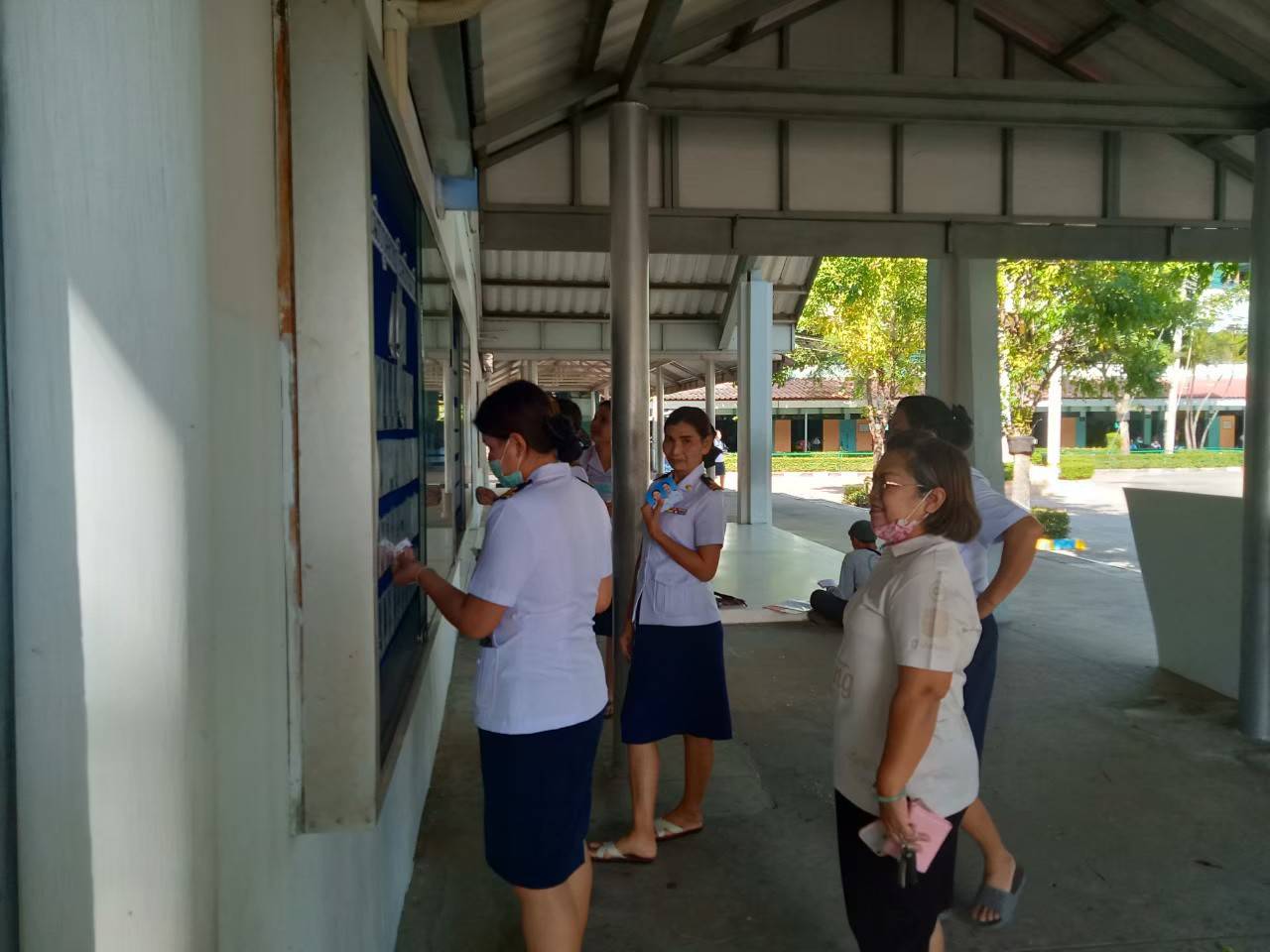 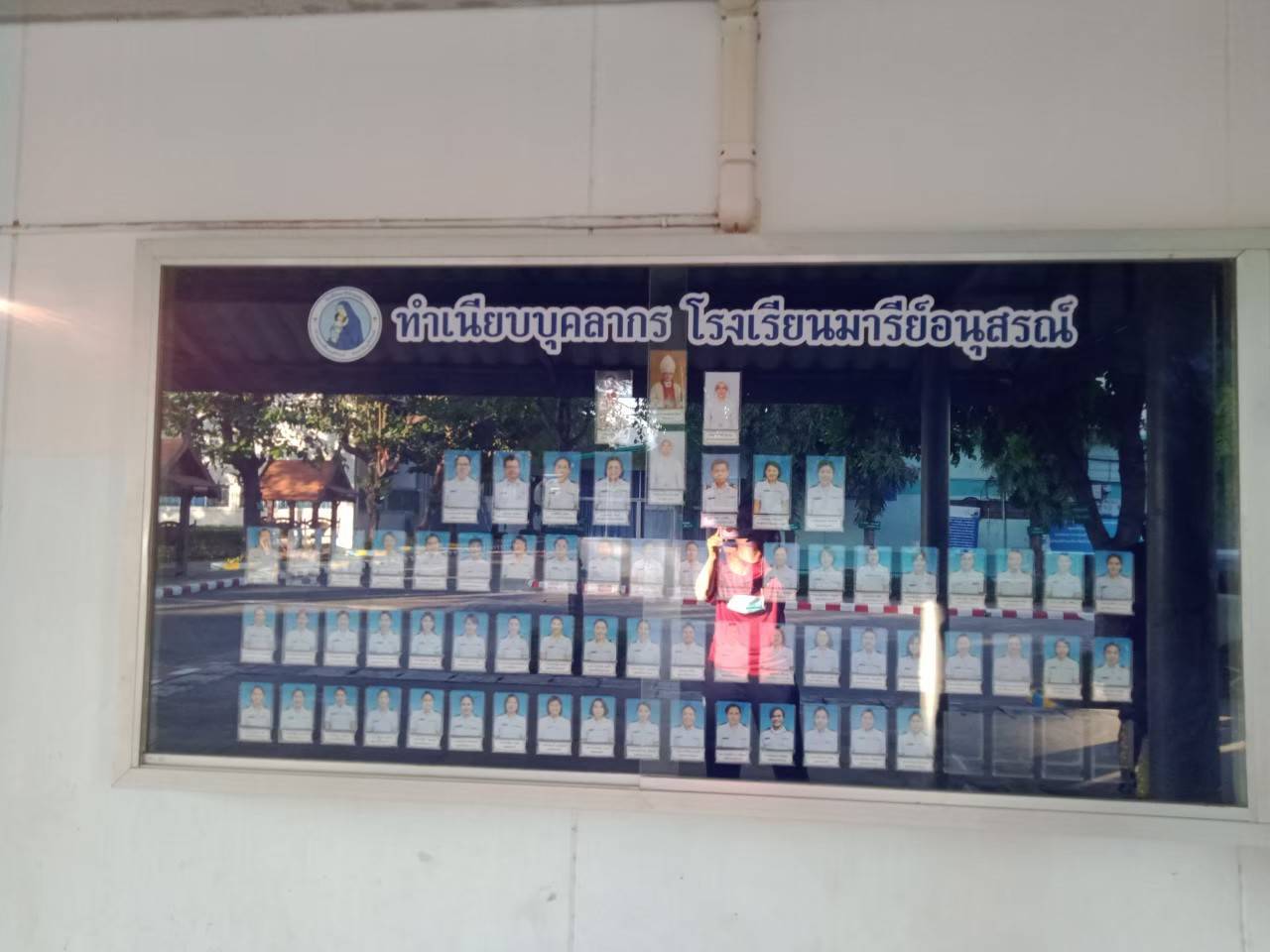 ทำเนียบครู บุคลากรและพนักงาน โรงเรียนมารีย์อนุสรณ์ ปีการศึกษา 2563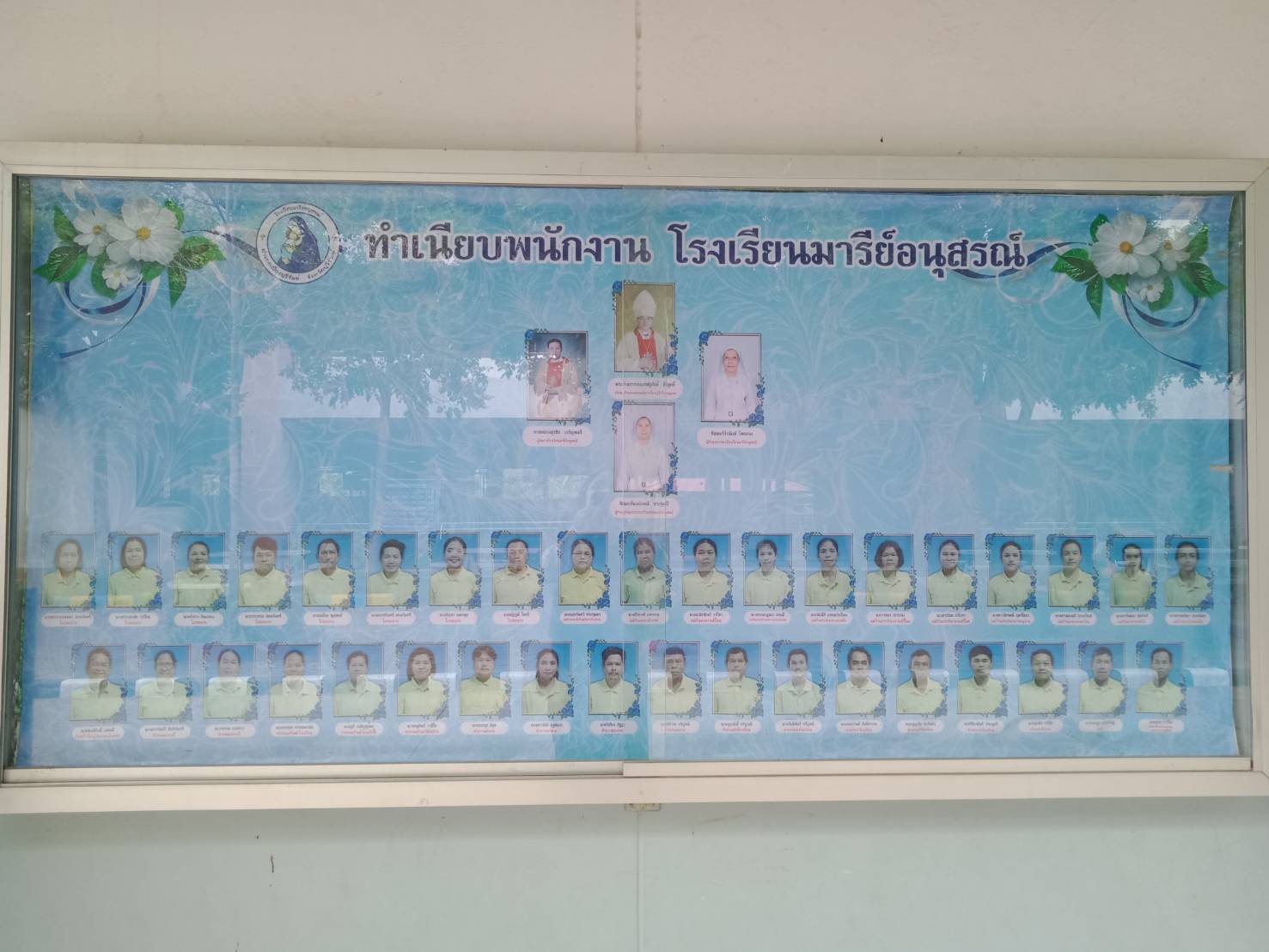 ที่ตามตัวชี้วัดความสำเร็จแผนงาน/ โครงการ /กิจกรรมสภาพความสำเร็จสภาพความสำเร็จสรุปผลการดำเนินงานตามตัวชี้วัดความสำเร็จโดยสังเขปที่ตามตัวชี้วัดความสำเร็จแผนงาน/ โครงการ /กิจกรรมบรรลุไม่บรรลุสรุปผลการดำเนินงานตามตัวชี้วัดความสำเร็จโดยสังเขป1ครูและบุคลากรร้อยละ 90 เกิดความพึงพอใจในการจัดทำบอร์ดทำเนียบครู บุคลากรและพนักงาน  ปีการศึกษา 2563     จากการตรวจสอบแบบสอบถามความพึงพอใจของครู บุคลากรและพนักงานต่อการจัดทำบอร์ดทำเนียบครู บุคลากรและพนักงาน ร้อยละ 95.67  มีความพึงพอใจต่อการจัดทำบอร์ดทำเนียบครู บุคลากรและพนักงานที่ ได้รับในครั้งนี้รายการค่าเฉลี่ย   SD      ร้อยละแปลผลบุคลากรได้รับความรู้หรือประโยชน์จากการจัดทำบอร์ดทำเนียบครู บุคลากรและพนักงาน4.82   0.39       96.40มากที่สุดครู บุคลากรและพนักงาน สามารถบอกข้อมูลของบุคลากรภายในโรงเรียนได้4.75   0.46       95.00มากที่สุดครู บุคลากรและพนักงาน สามารถนำข้อมูลจากการจัดทำบอร์ดทำเนียบครู บุคลากรและพนักงานไปใช้ประโยชน์ได้4.78   0.44       95.60มากที่สุดเฉลี่ย4.48  0.43      95.67มากที่สุดวัตถุประสงค์/เป้าหมายกิจกรรม/ขั้นตอนการดำเนินงานระยะเวลาดำเนินงาน(วัน/เดือน/ปี)วัตถุประสงค์ 	1. เพื่อวางแผนร่วมกับหัวหน้าฝ่ายพัฒนาคุณภาพการศึกษาและบุคลากรในการกำหนดแผนงานบริหารฝ่ายพัฒนาคุณภาพการศึกษาและบุคลากร	2. เพื่อส่งเสริม สนับสนุนในการพัฒนาบุคลากรในฝ่ายพัฒนาคุณภาพการศึกษาและบุคลากรให้มีประสิทธิภาพ	3. เพื่อรวบรวมและสรุปรายงาน การดำเนินงานในฝ่ายพัฒนาคุณภาพการศึกษาและบุคลากรทุกเดือน/ภาคเรียน/ปีการศึกษาเป้าหมายเชิงปริมาณ : 	- บุคลากรโรงเรียนมารีย์อนุสรณ์ทุกคนเป้าหมายเชิงคุณภาพ 	1. มีการวางแผนร่วมกับหัวหน้าฝ่ายพัฒนาคุณภาพการศึกษาและบุคลากรในการกำหนดแผนงานบริหารฝ่ายพัฒนาคุณภาพการศึกษาและบุคลากร	2. มีการส่งเสริม สนับสนุนในการพัฒนาบุคลากรในฝ่ายพัฒนาคุณภาพการศึกษาและบุคลากรให้มีประสิทธิภาพ	3. มีการรวบรวมและสรุปรายงาน การดำเนินงานในฝ่ายพัฒนาคุณภาพการศึกษาและบุคลากรทุกเดือน/ภาคเรียน/ปีการศึกษาตัวชี้วัดความสำเร็จ : 	1. บุคลากรร้อยละ 90 มีการวางแผนร่วมกับหัวหน้าฝ่ายพัฒนาคุณภาพการศึกษาและบุคลากรในการกำหนดแผนงานบริหารฝ่ายพัฒนาคุณภาพการศึกษาและบุคลากร	2. บุคลากรร้อยละ 90 มีการส่งเสริม สนับสนุนในการพัฒนาบุคลากรในฝ่ายพัฒนาคุณภาพการศึกษาและบุคลากรให้มีประสิทธิภาพ   3. โรงเรียนมารีย์อนุสรณ์มีทำเนียบครูที่ชัดเจนและประชาสัมพันธ์สำหรับผู้ปกครองและนักเรียน ร้อยละ 90เครื่องมือการติดตาม :	- แบบสอบถามความพึงพอใจ1. ขั้นวางแผน (P : PLAN)	1.1 ประชุมคณะกรรมการเพื่อดำเนินการต่อไปนี้		1.1.1 เตรียมวางแผนร่วมกับหัวหน้าฝ่ายพัฒนาคุณภาพการศึกษาและบุคลากรในการกำหนดแผนงานบริหารฝ่ายพัฒนาคุณภาพการศึกษาและบุคลากร		1.1.2 เตรียมสรุปผลการสำรวจความพึงพอใจของ Stakeholder เสนอต่อผู้อำนวย- การและผู้จัดการ		1.1.3 เตรียมรวบรวมและสรุปรายงาน การดำเนินงานในฝ่ายพัฒนาคุณภาพการศึกษา และบุคลากร ทุกเดือน/ภาคเรียน/ปีการศึกษา2. ขั้นดำเนินการ (ภาระงานประจำ/ภาระงานร่วม/โครงการ) (D : DO)	2.1 กำหนดแบบฟอร์ม ปฏิทิน การติดตามสรุปงานของงานแต่ละงานในฝ่ายพัฒนาคุณภาพการ ศึกษาและบุคลากร	2.2 ประสานงานกับงานแต่ละงานในฝ่ายพัฒนาคุณภาพการศึกษาและบุคลากร เพื่อแจ้งแบบฟอร์มและปฏิทินการสรุปรวบรวมงาน	2.3 ประชาสัมพันธ์งานในฝ่ายพัฒนาคุณภาพการศึกษาและบุคลากรให้กับผู้ที่เกี่ยงข้องรับ ทราบ	2.4 รวบรวมข้อมูลความต้อง การพัฒนาอบรมในฝ่ายพัฒนาคุณภาพการศึกษาและบุคลากร ประสานส่งต่อให้กับงานทรัพยากรมนุษย์ฝ่ายพัฒนาคุณภาพการ ศึกษาและบุคลากรในการจัดอบรม/ประชุม/สัมมนา	2.5 รวบรวมข้อมูลผลการอบรม/ประชุม/สัมมนา ของบุคลากรในแต่ละงานในฝ่ายพัฒนาคุณภาพการศึกษาและบุคลากร ส่งต่อให้หัวหน้าฝ่ายพัฒนาคุณภาพการศึกษาและบุคลากร งานเทคโนโลยีและสารสนเทศ ฝ่ายพัฒนาคุณภาพการศึกษาและบุคลากร	2.6 จัดทำทำเนียบครู 	   2.6.1 แต่งตั้งคณะกรรมการดำเนินการ	   2.6.2 ประชุมวางแผนเตรียม การด้านต่าง ๆ เช่นบันทึกภาพครูใหม่  	   2.6.3 ดำเนินการตามแผนที่ได้กำหนดไว้        -  ถ่ายภาพครูใหม่        -  ทำความสะอาดบอร์ด และเตรียมพื้นหลัง        -  จัดทำบอร์ดทำเนียบครูปีการศึกษา 25623. ขั้นตรวจสอบ/ติดตาม/ประเมินผล (C : CHECK)	3.1 รวบรวมข้อมูลความต้องการพัฒนาอบรมในฝ่ายพัฒนาคุณภาพการศึกษาและบุคลากร ประสานส่งต่อให้กับงานทรัพยากรมนุษย์ ฝ่ายพัฒนาคุณภาพการศึกษาและบุคลากรในการจัดอบรม/ประชุม/สัมมนา	3.2 รวบรวมข้อมูลผลการอบรม/ประชุม/สัมมนา ของบุคลากรในแต่ละงานในฝ่ายพัฒนาคุณภาพการศึกษาและบุคลากร ส่งต่อให้หัวหน้าฝ่ายพัฒนาคุณภาพการศึกษาและบุคลากร งานเทคโนโลยีและสารสนเทศ ฝ่ายพัฒนาคุณภาพการศึกษาและบุคลากร4. ขั้นสรุป/รายงาน/ปรับปรุง/พัฒนา (A : Act)	4.1 สรุปการดำเนินงานของแต่ละงานในฝ่ายพัฒนาคุณภาพการศึกษาและบุคลากร นำเสนอหัวหน้าฝ่ายพัฒนาคุณภาพการศึกษาและบุคลากร ผู้อำนวย การและผู้จัดการ     	4.2 ส่งสรุปรายงานผลการดำเนินงานของฝ่ายพัฒนาคุณภาพการศึกษาและบุคลากร ให้กับงานวิจัย นโยบายและแผน ฝ่ายพัฒนาคุณภาพการศึกษาและบุคลากร เพื่อสรุปเปรียบเทียบกับแผนพัฒนาคุณภาพการศึกษาของโรงเรียน2-8 พ.ค. 6318-22 พ.ค. 63ทุกวันศุกร์สุดท้ายของเดือน15-25 พ.ค. 6315-25 พ.ค. 6315-25 พ.ค. 631-15 มิ.ย. 6316-25 มิ.ย. 6324  พ.ค. 6327-28 พ.ค. 631  มิ.ย. 6315-30 มิ.ย.6311-14 ก.พ. 64 2-6 มี.ค. 6416-20 มี.ค. 64ลำดับรายการขั้นกำหนดมาตรฐาน/คุณลักษณะเฉพาะคุณภาพราคาต่อหน่วยราคาต่อหน่วยจำนวนหน่วยจำนวนเงินจำนวนเงินหมายเหตุลำดับรายการขั้นกำหนดมาตรฐาน/คุณลักษณะเฉพาะคุณภาพบาทสต.จำนวนหน่วยบาทสต.หมายเหตุ1กระดาษ A480 Gram “IQ BRAND”12030 รีม3,6002ค่าดำเนินการสำรองดำเนินการ3,0003ค่าล้างรูปภาพโฟโต 30200 คน6,0004ค่าวัสดุจัดบอร์ดกระดาษสี, ลูกแม๊ก2,000รวมประมาณการค่าใช้จ่าย (หนึ่งหมื่นสี่พันหกร้อยบาทถ้วน)                                                       รวมประมาณการค่าใช้จ่าย (หนึ่งหมื่นสี่พันหกร้อยบาทถ้วน)                                                       รวมประมาณการค่าใช้จ่าย (หนึ่งหมื่นสี่พันหกร้อยบาทถ้วน)                                                       รวมประมาณการค่าใช้จ่าย (หนึ่งหมื่นสี่พันหกร้อยบาทถ้วน)                                                       รวมประมาณการค่าใช้จ่าย (หนึ่งหมื่นสี่พันหกร้อยบาทถ้วน)                                                       รวมประมาณการค่าใช้จ่าย (หนึ่งหมื่นสี่พันหกร้อยบาทถ้วน)                                                       14,600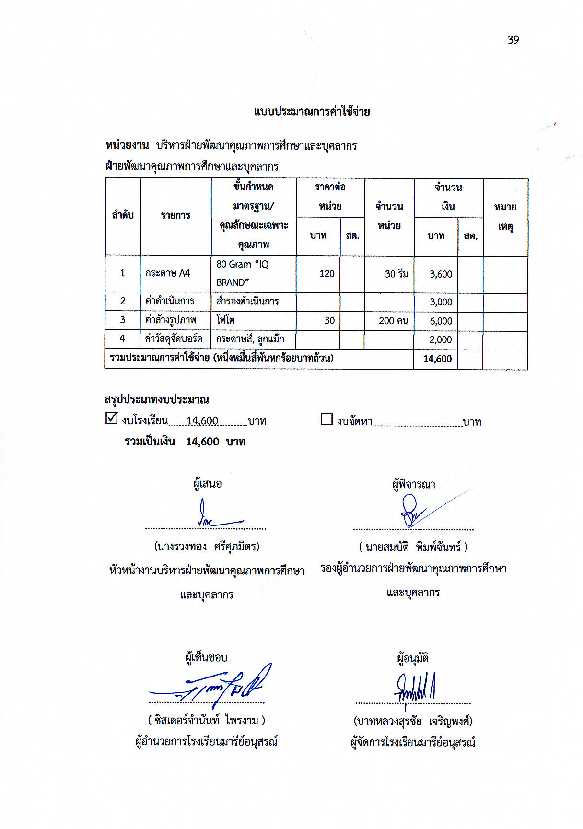 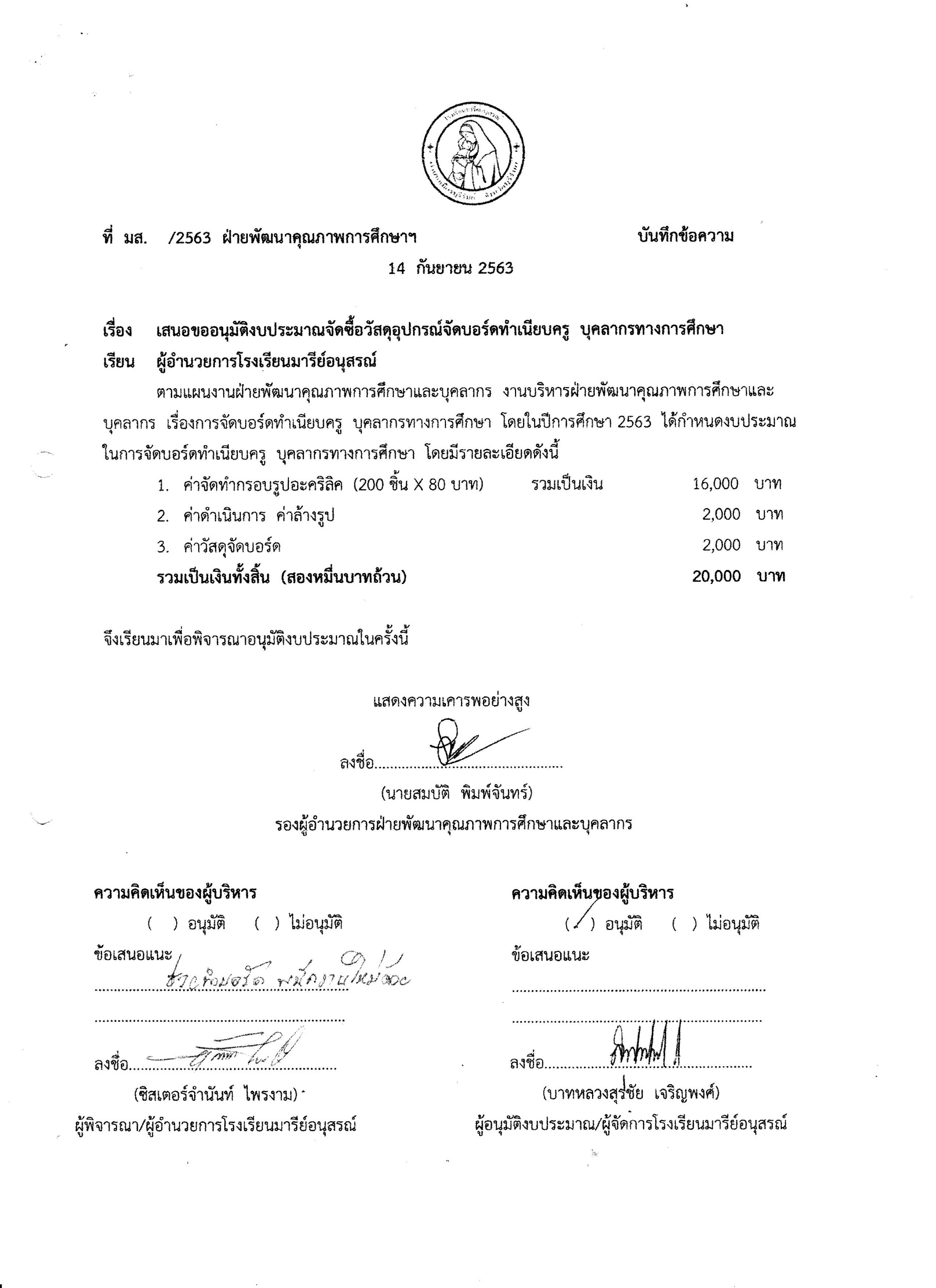 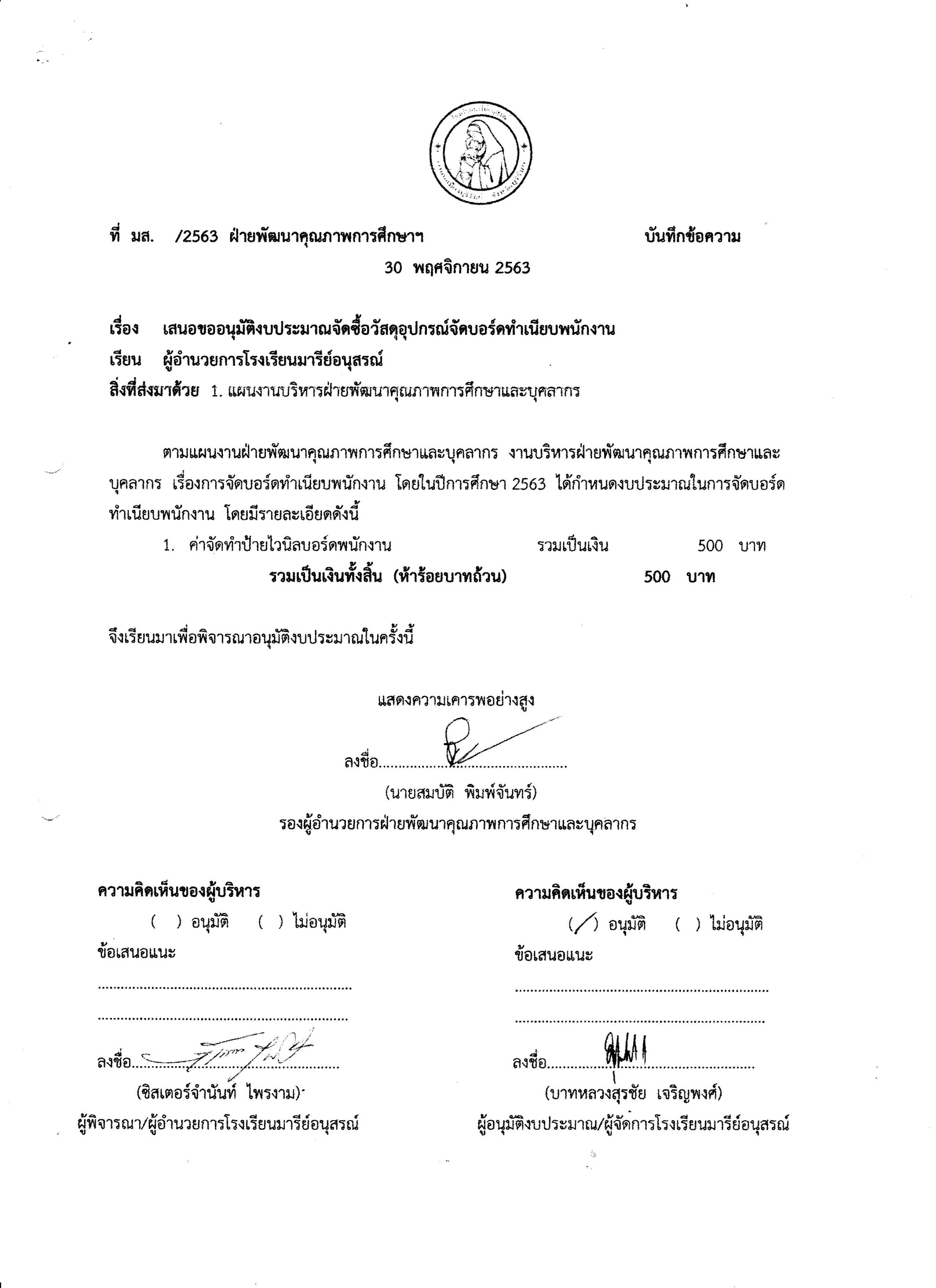 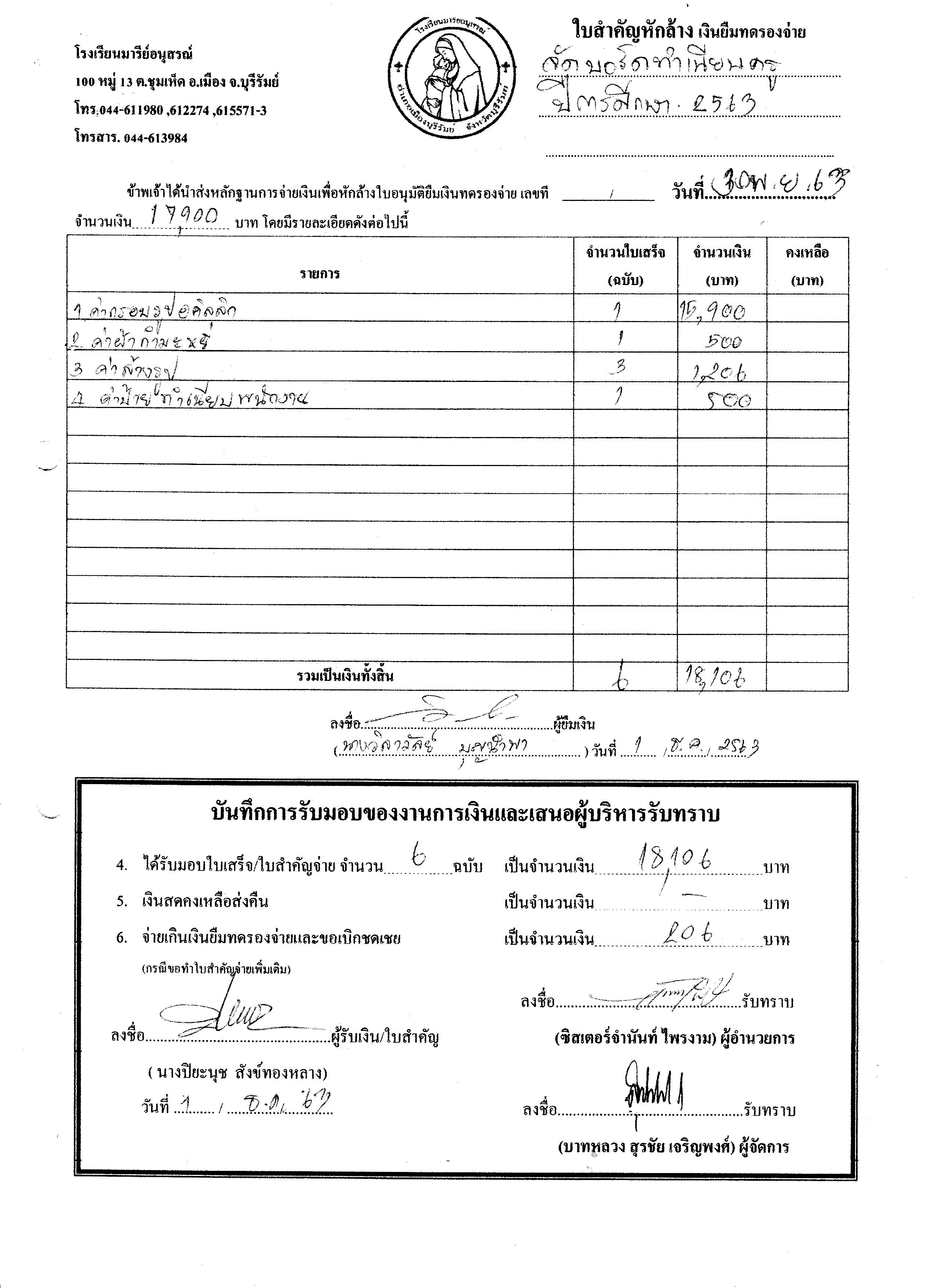 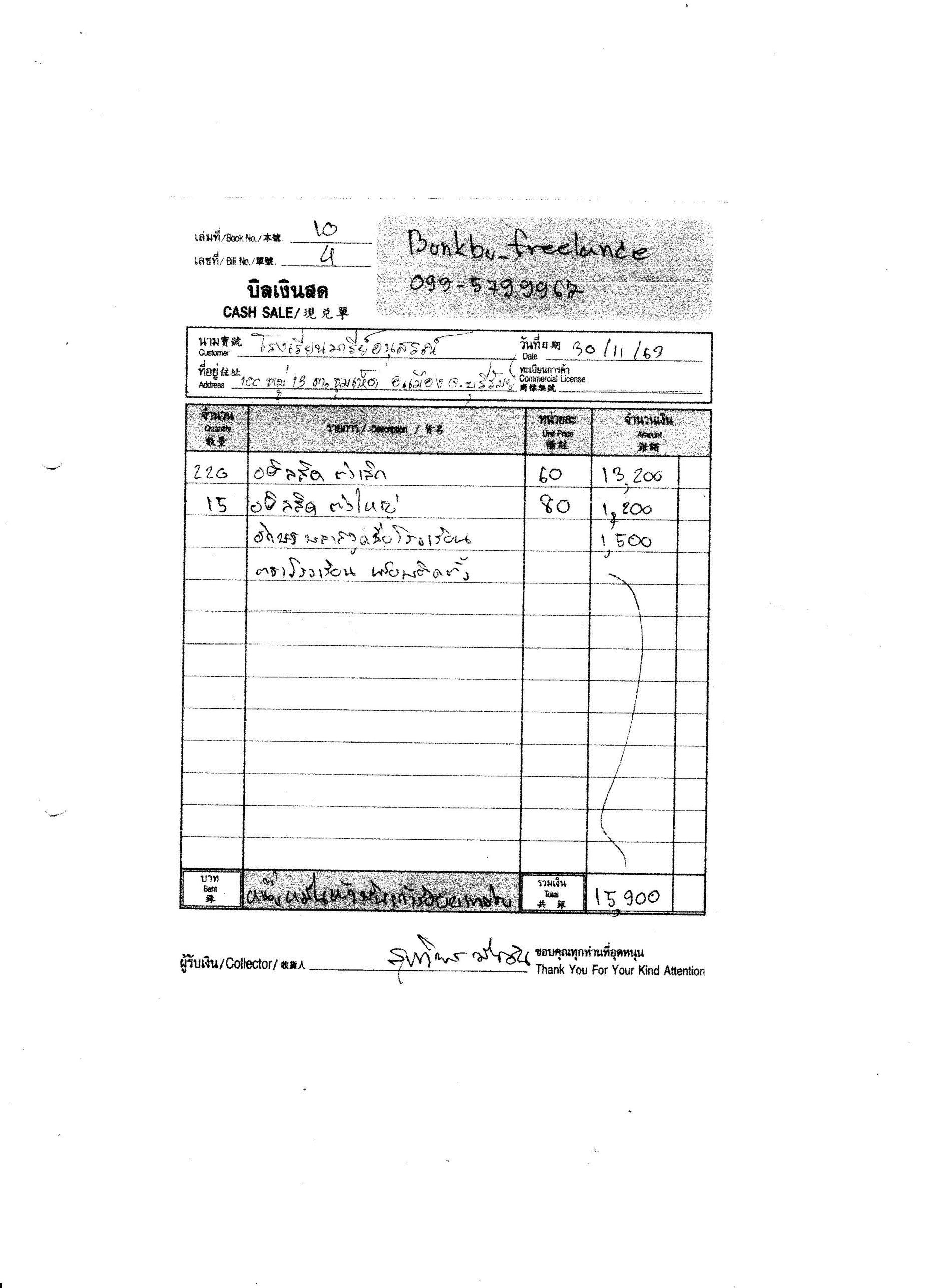 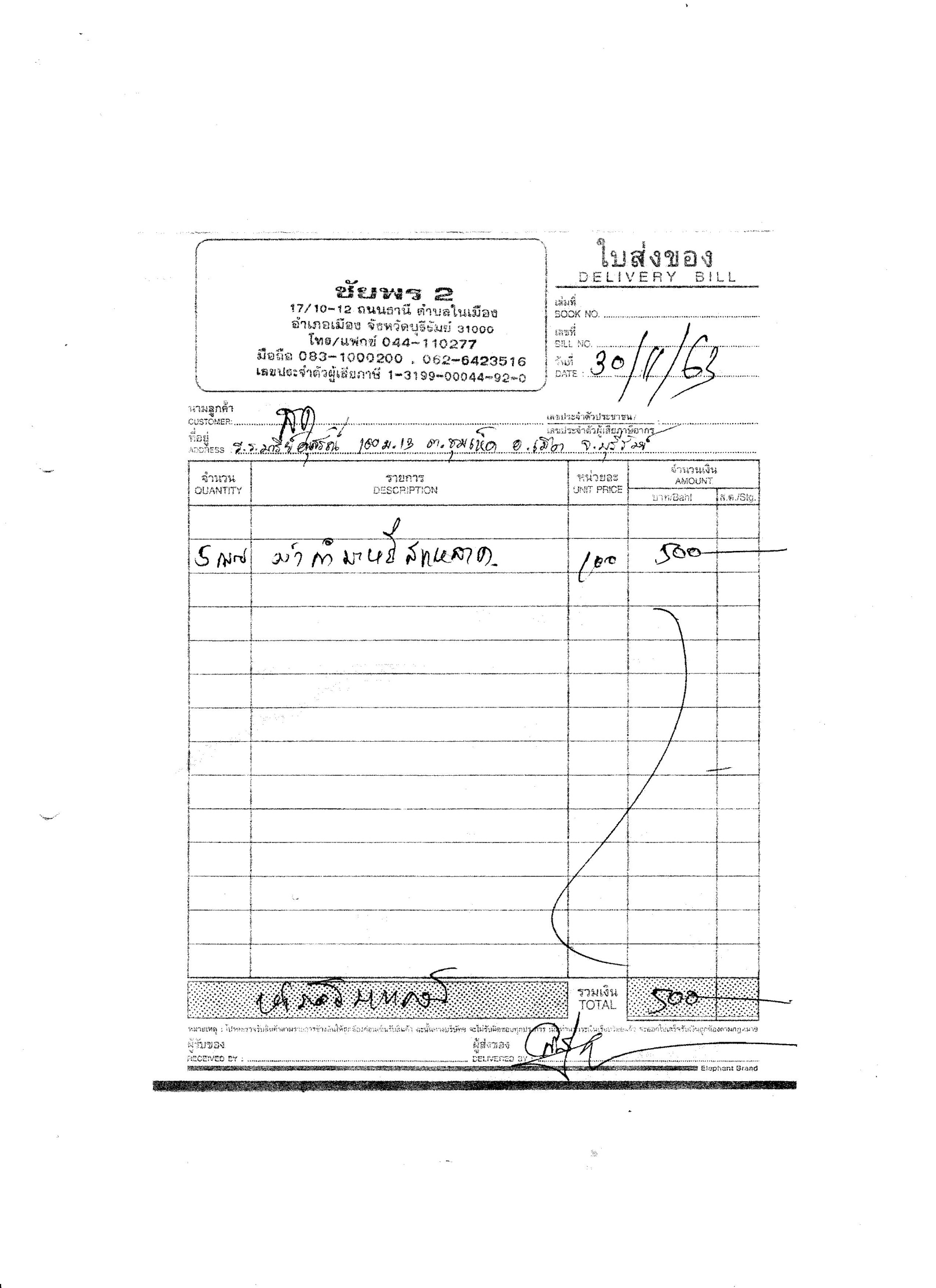 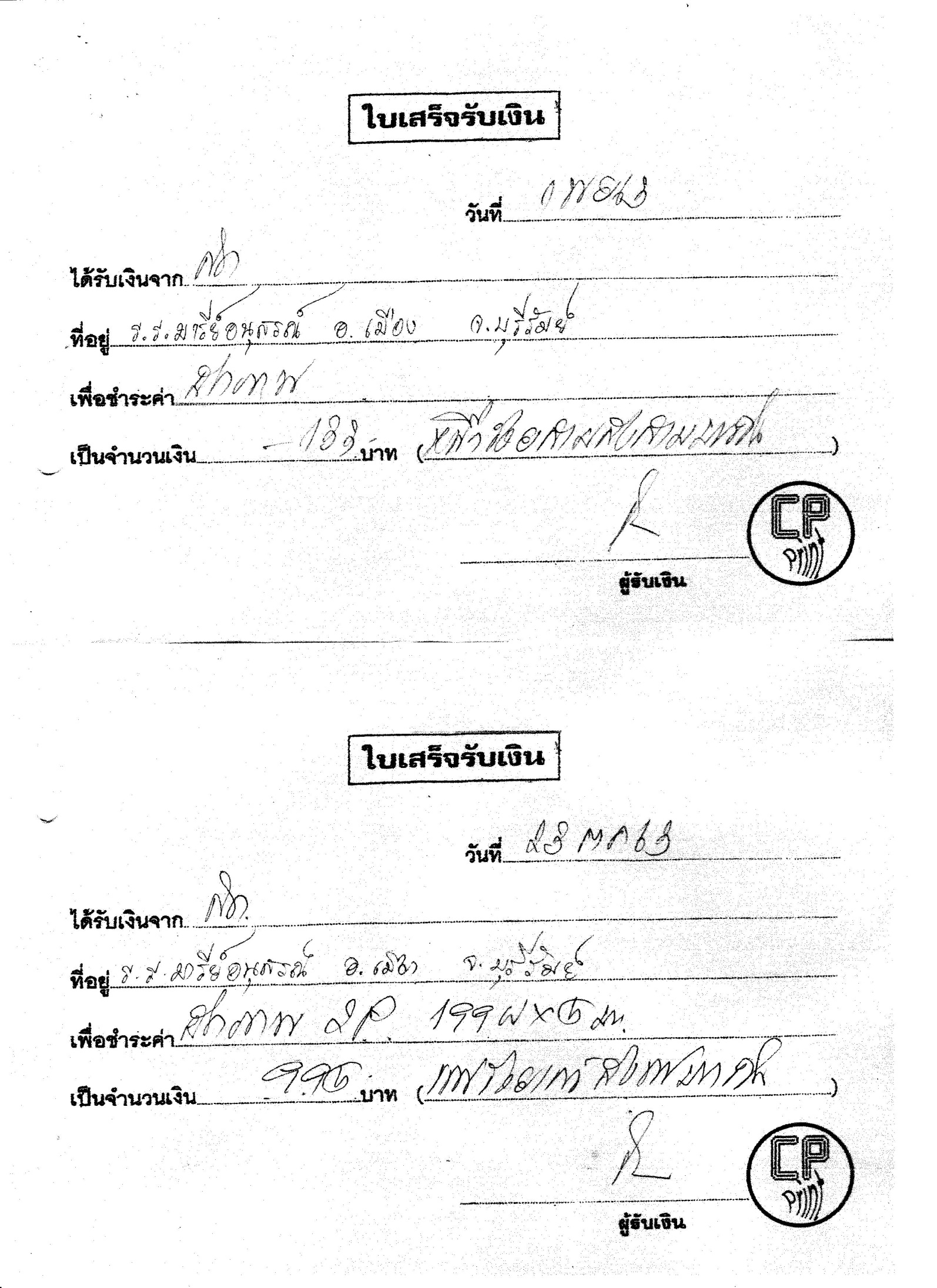 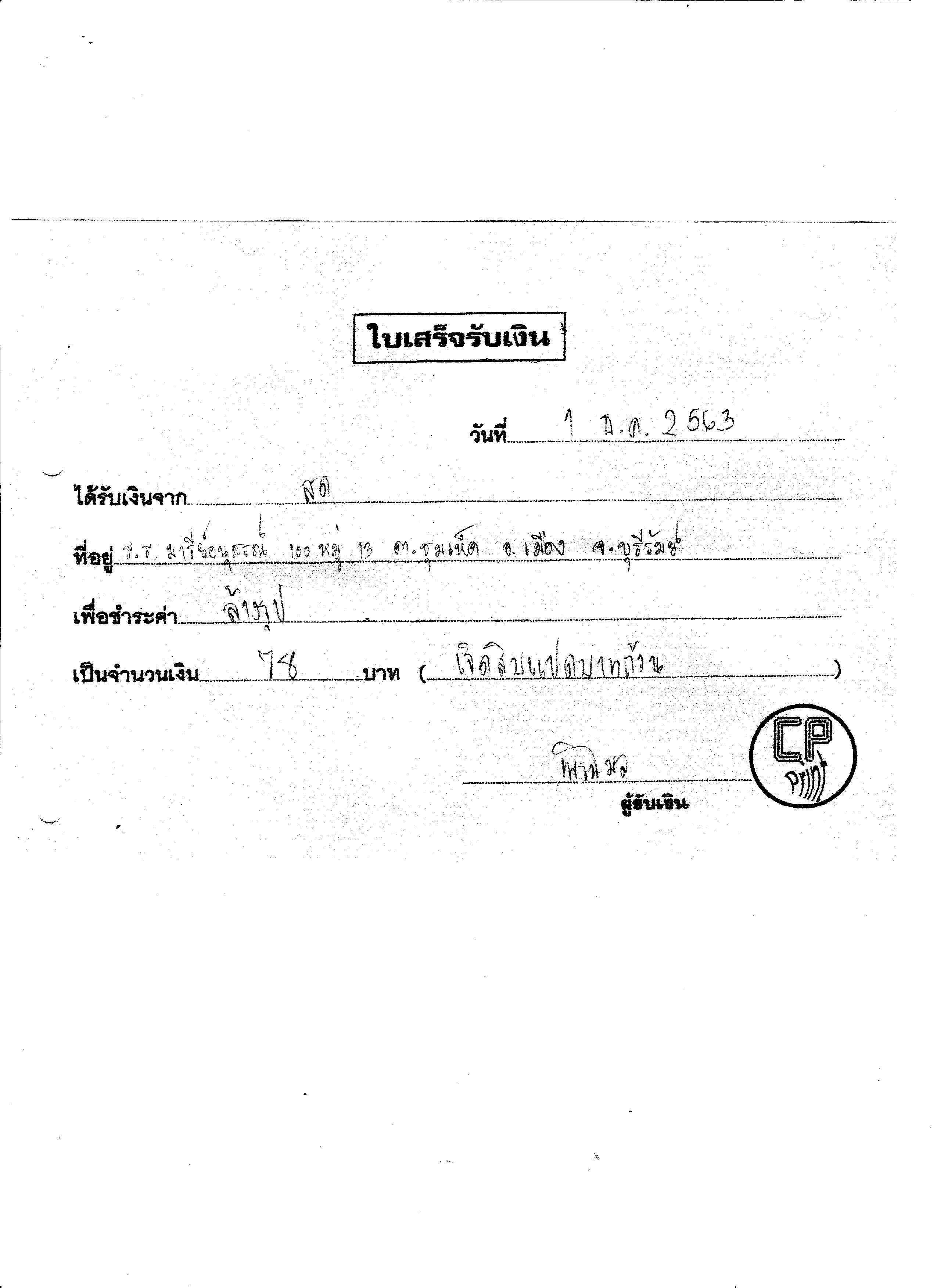 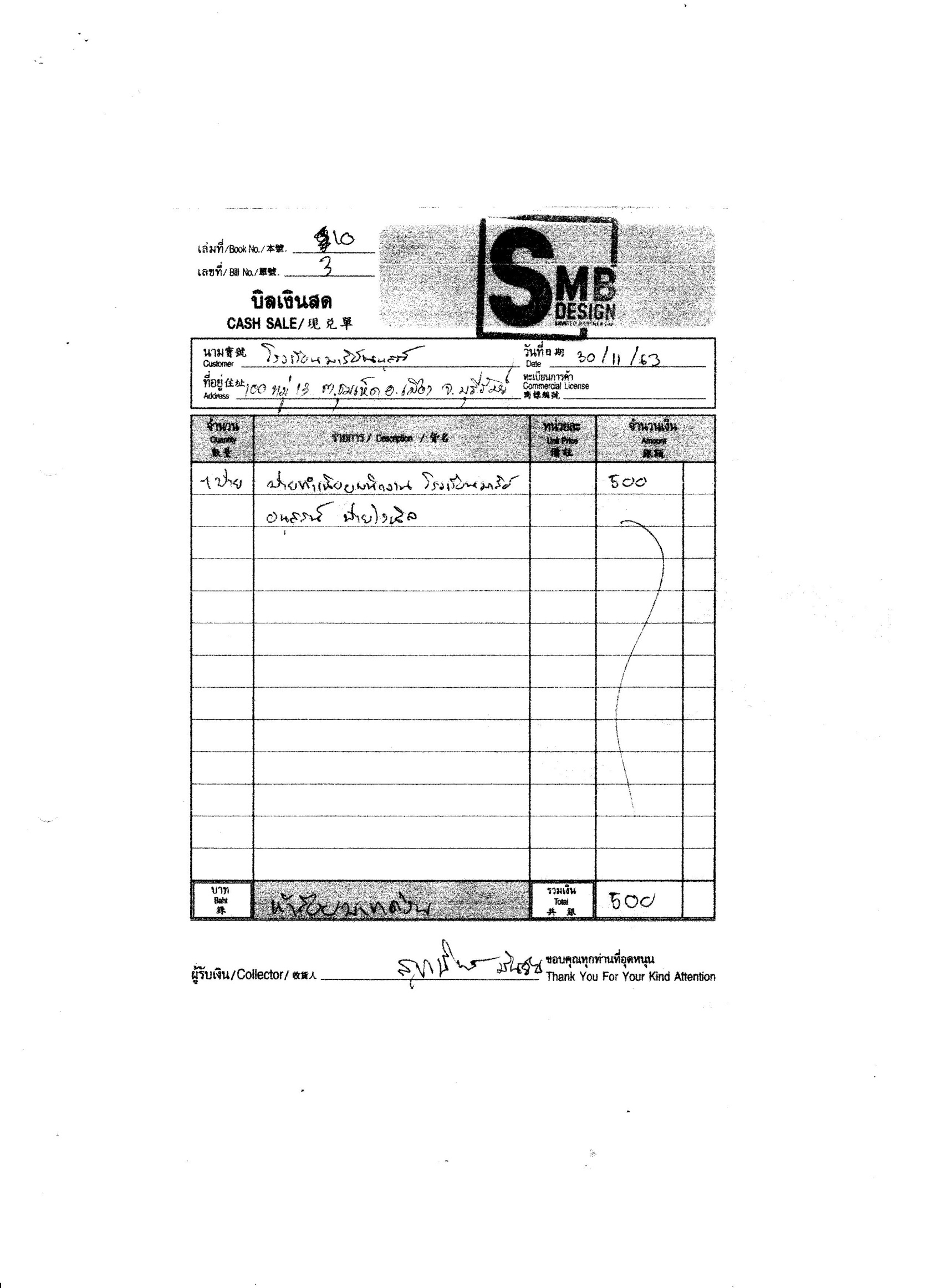 